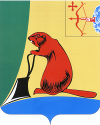 Печатное средство массовой информации органов местного  самоуправления  Тужинского  муниципального  районаБюллетень муниципальных нормативных правовых актов№ 30(175)31 октября 2017 годапгт ТужаСОДЕРЖАНИЕРаздел I. Постановления и распоряжения главы района и администрации Тужинского районаОб учреждении памятного знака «50 лет Тужинскому району»В связи с 50-летием со дня образования Тужинского муниципального района ПОСТАНОВЛЯЮ:1. Учредить памятный знак «50 лет Тужинскому району».2. Утвердить Положение о памятном знаке «50 лет Тужинскому району» (далее – Положение) согласно приложению №1.3. Утвердить состав комиссии по рассмотрению кандидатур для награждения памятным знаком «50 лет Тужинскому району» согласно приложению №2. 4. Администрации Тужинского муниципального района обеспечить разработку эскизов памятного знака и его изготовление.5. Отделу организационной работы управления делами администрации Тужинского муниципального района опубликовать настоящее постановление в Бюллетене муниципальных нормативных правовых актов органов местного самоуправления Тужинского муниципального района Кировской области.6. Вручить памятный знак  в соответствии с требованиями Положения.7. Контроль за выполнением настоящего постановления возложить на  управляющую делами администрации Тужинского муниципального района Шишкину С.И.Глава Тужинскогомуниципального района		 Е.В. ВидякинаПриложение №1УТВЕРЖДЕНОпостановлением главы Тужинского муниципального районаот  23.10.2017	№5ПОЛОЖЕНИЕо памятном знаке «50 лет Тужинскому району»1. Памятный знак «50 лет Тужинскому району» (далее – памятный знак) учрежден в честь 50-летия образования Тужинского района. 2. Памятный знак для вручения гражданам изготавливается: из стали, цвета, имитирующего золото. Толщина знака 2,5 мм, диаметр 40 мм. В центральной верхней части располагается цветная металлическая вставка с гербом Тужинского района. Слева и справа по окружности памятного знака – обрамляющее рельефное изображение колосьев. В верхней части знака надпись «Тужинскому району», в нижней – «50 лет»,  слева  - «1967»,  справа – «2017».  На обороте знака магнитное крепление диаметром 17 мм.3. Памятный знак вручается гражданам, внесшим значительный вклад в социально-экономическое и культурное развитие Тужинского района, в обеспечение духовно-нравственного и патриотического воспитания населения, в популяризацию и повышение авторитета Тужинского района.4. Вручение памятного знака производится не позднее 29 декабря 2017 года.5. Представления к вручению памятного знака (далее – представление) могут вноситься органами местного самоуправления муниципальных образований Тужинского района, юридическими лицами, общественными и иными организациями, индивидуальными предпринимателями. Представление оформляется согласно приложению №1.6. Представления направляются в органы местного самоуправления муниципальных образований Тужинского района по месту нахождения организации для учета их мнения.7. Органы местного самоуправления муниципальных образований Тужинского района направляют представления в комиссию по рассмотрению кандидатур для награждения памятным знаком «50 лет Тужинскому району» не позднее 15 ноября 2017 года.8. Комиссия по рассмотрению кандидатур для награждения памятным знаком «50 лет Тужинскому району» рассматривает поступившие представления и составляет список для вручения памятного знака «50 лет Тужинскому району» гражданам согласно приложению №2 (далее – список), который в дальнейшем утверждается постановлением главы Тужинского муниципального района.9. Список направляется в управление делами администрации Тужинского муниципального района для организации вручения памятных знаков.10. Вручение памятного знака производится главой Тужинского муниципального района или по его поручению уполномоченными должностными лицами администрации Тужинского муниципального района в торжественной обстановке. 11. При вручении памятного знака гражданам вручается удостоверение установленного образца согласно приложению №3. 12. Вручение памятного знака производится однократно.13. При утрате памятного знака его дубликат не выдается. 14. Памятный знак носится на правой стороне груди. В случае наличия государственных наград, наград Кировской области памятный знак располагается ниже государственных наград и наград Кировской области. 15. Организацию изготовления памятных знаков, их хранение и учет осуществляет управление делами администрации Тужинского муниципального района.Приложение №1к ПоложениюПРЕДСТАВЛЕНИЕк вручению памятного знака «50 лет Тужинскому району»1. Сведения о гражданине, представляемом к вручению памятного знака «50 лет Тужинскому району»__________________________________________________________________(фамилия, имя, отчество)__________________________________________________________________(дата рождения)__________________________________________________________________(должность, место работы)2. Краткая характеристика представляемого к вручению памятного знака с указанием конкретных заслуг ______________________________________________________________________________________________________________________________________________________________________________________________________3. Кандидатура________________________________________________                                (фамилия, имя, отчество)рекомендована_____________________________________________________                     (коллегией, собранием, правлением, комиссией, __________________________________________________________________решением администрации района,  поселения и т.д.)__________________________________________________________________ 		(наименование организации, дата решения  и  номер протокола)Руководитель предприятия,учреждения, организации, органа местного самоуправления	_______________    _________________________МП						      (подпись)		      (фамилия, инициалы)«     » __________________20     г.Приложение № 2к ПоложениюСПИСОКдля вручения памятного знака «50 лет Тужинскому району» гражданампо представлениюПредседатель комиссии«___» _______________ 2017 года      (подпись)       (инициалы, фамилия)Приложение №3к ПоложениюОБРАЗЕЦбланка удостоверения к памятному знаку«50 лет Тужинскому району»Приложение №2УТВЕРЖДЕНпостановлением главы Тужинского муниципального районаот 23.10.2017	№5СОСТАВкомиссии по рассмотрению кандидатур на награждение памятным знаком«50 лет Тужинскому району»ВИДЯКИНА				              глава Тужинского муниципальногоЕлена Вадимовна		района, председатель комиссииБЛЕДНЫХ		первый заместитель главы администрации Леонид Васильевич		района по жизнеобеспечению – заведующий сектором сельского хозяйства, заместитель председателя комиссииНОВОКШОНОВА			              начальник отдела организационной Виктория Алексеевна			              работы управления делами 						администрации Тужинского 						муниципального района, секретарь						комиссииЧлены комиссии:БАГАЕВ					заместитель председателя ТужинскойЭдуард Николаевич			              районной Думы, заместитель 						председателя постоянной депутатской						комиссии по законодательству, местному						самоуправлению, мандатам, регламенту						и депутатской этике (по согласованию)ЗАХАРОВ					глава Грековского сельского поселенияПавел Васильевич			              (по согласованию)ИГИТОВ 					глава Пачинского сельского поселенияАлександр Анатольевич		                            (по согласованию)КИСЛИЦЫН				              председатель фонда предпринимателейОлег Васильевич		«Содействие», депутат Тужинской районной Думы (по согласованию)КЛЕПЦОВА				заместитель главы администрации районаГалина Алексеевна			по экономике и финансамОНОСОВ					глава Михайловского сельского Евгений Валерьевич			поселения (по согласованию)РУДИНА					заместитель главы администрации районаНаталья Анатольевна			по социальным вопросамСЕНТЕМОВ				глава Тужинского городского поселенияСергей Иванович				(по согласованию)ТОХТЕЕВ					глава Ныровского сельского поселенияГерман Николаевич			(по согласованию)УРАЗОВА					помощник депутата ЗаконодательногоОльга Васильевна			Собрания Кировской области						А.А. Маликова (по согласованию)ШИШКИНА				управляющая делами администрацииСветлана Ивановна			Тужинского муниципального районаАДМИНИСТРАЦИЯ ТУЖИНСКОГО МУНИЦИПАЛЬНОГО РАЙОНАКИРОВСКОЙ ОБЛАСТИПОСТАНОВЛЕНИЕ23.10.2017                                                                                                                                                               №417пгт ТужаОб утверждении отчета об исполнении бюджетаТужинского муниципального района за 9 месяцев  2017 годаРассмотрев представленный Финансовым управлением  администрации Тужинского муниципального района отчет об исполнении бюджета муниципального района за 9 месяцев  2017 года, администрация Тужинского муниципального района  отмечает, что в отчетном периоде обеспечена реализация мероприятий, предусмотренных постановлением администрации Тужинского муниципального района от 10.01.2017 № 3  «О мерах по выполнению решения Тужинской районной Думы от 12.12.2016 № 6/39 «О бюджете Тужинского муниципального района на 2017 год и на плановый период 2018 и 2019 годов» (далее – постановление от 10.01.2017 № 3). Исполнение бюджета муниципального района осуществлялось в соответствии со сводной бюджетной росписью бюджета муниципального района и кассовым планом на 9 месяцев 2017 года (далее – кассовый план).За 9 месяцев  2017 года поступление доходов бюджета муниципального района составило 118 739,7 тыс. рублей, или 78,9% к утвержденным бюджетным назначениям, в том числе по  налоговым и неналоговым доходам (далее – собственные доходы) 23 782,1 тыс.рублей (74,7%), по безвозмездным поступлениям - 94 957,6 тыс.рублей  (80,1%). По сравнению с аналогичным периодом 2016 года объем поступлений по собственным доходам  увеличился на 2 717,4 тыс.рублей. Согласно налоговой отчетности недоимка по налоговым платежам в консолидированный  бюджет района по состоянию на 01.10.2017 составила   2 873,0 тыс. рублей и по сравнению с началом текущего года  уменьшилась на 40,8 %  или на 1 979,2 тыс. рублей, в том числе в основном за счет  налога на имущество организаций – 471,9  тыс. рублей, транспортного налога с физических лиц – 1 325,7 тыс. рублей, налога на доходы физических лиц – 160,1 тыс. рублей, налога на имущество физических лиц – 117,3 тыс. рублей..В целом расходы бюджета муниципального района за 9 месяцев 2017 года исполнены в сумме 119 324,2 тыс.рублей  или 78,3 %   к годовому плану.По сравнению с аналогичным периодом 2016 года расходы  бюджета увеличились на  5,9%  или на  9 046,7  тыс.рублей. На 01.010.2017 года муниципальным образованиям района (поселениям) направлено межбюджетных трансфертов в объеме 8 295,47 тыс.рублей, в том числе 4 693,846 тыс. руб. на инвестиционные программы и проекты развития общественной инфраструктуры 2016 года, что составляет  100% годового плана, в том числе на выравнивание бюджетной обеспеченности  – 3 601,624 тыс. рублей, или 63%.В отчетном периоде своевременно и в полном объеме обеспечены действующие социальные обязательства и выплата заработной платы работникам бюджетной сферы. Просроченная кредиторская задолженность по бюджету муниципального района и просроченные долговые обязательства района на отчетную дату отсутствуют.Муниципальный долг Тужинского района на 01.10.2017 года составил  14 400 тыс.рублей. За 9 месяцев 2017 года привлечено кредитов кредитных организаций на сумму 12 900,0 тыс. рублей, погашено кредитов кредитным организациям 12 900,0 тыс. рублей.На основании изложенного и в соответствии с пунктом 27 статьи 15 решения Тужинской районной Думы от  12.12.2008 № 36/288 «Об утверждении Положения о бюджетном процессе в муниципальном образовании Тужинский муниципальный район», администрация Тужинского муниципального района  ПОСТАНОВЛЯЕТ:1. Утвердить отчет об исполнении бюджета муниципального района за 9 месяцев 2017 года (далее – отчет) согласно приложению.  2. Заместителям главы администрации муниципального района увеличить требовательность к руководителям курируемых учреждений в отношении выполнения мер по исполнению бюджета муниципального района в 2017 году, предусмотренных постановлением от 10.01.2017 № 3. 3. Направить отчет в аппарат Тужинской районной Думы и   Контрольно-счетную комиссию Тужинского района. 4. Настоящее постановление вступает в силу со дня его официального опубликования в Бюллетене муниципальных нормативных правовых актов органов местного самоуправления Тужинского муниципального района Кировской области.5. Контроль за выполнением постановления оставляю за собой.Глава Тужинскогомуниципального района                          Е.В.Видякина                       Приложение                              УТВЕРЖДЕН                                                               постановлением администрации                                                                       Тужинского муниципального района                                           от 23.10.2017  № 417ОТЧЕТоб исполнении бюджета Тужинского муниципального района за 9 месяцев 2017 года            За 9 месяцев 2017 года бюджет муниципального района по доходам исполнен в сумме  118 739,7  тыс. рублей, по расходам – в сумме 119 324,2 тыс. рублей с дефицитом 584,5 тыс.рублей:           по объему поступления доходов бюджета Тужинского муниципального района за 9 месяцев 2017 года согласно приложению № 1;           по распределению бюджетных ассигнований по разделам и подразделам классификации расходов бюджетов за 9 месяцев 2017 года согласно приложению № 2;           по распределению бюджетных ассигнований по целевым статьям (муниципальным программам Тужинского муниципального района и непрограммным направлениям деятельности) классификации расходов бюджетов за 9 месяцев 2017 года согласно приложению № 3;           по ведомственной структуре расходов бюджета муниципального района за 9 месяцев 2017 года согласно приложению № 4;                    по публичным нормативным обязательствам, подлежащим исполнению за счет средств бюджета муниципального района за 9 месяцев 2017 года согласно приложению № 5.АДМИНИСТРАЦИЯ ТУЖИНСКОГО МУНИЦИПАЛЬНОГО РАЙОНАКИРОВСКОЙ ОБЛАСТИПОСТАНОВЛЕНИЕОб утверждении порядка предоставления субсидий на возмещение затрат юридическим лицам (за исключением муниципальных учреждений), индивидуальным предпринимателям, осуществляющим перевозку пассажиров на транспорте общего пользования на внутримуниципальных маршрутахВ соответствии со статьей 78 Бюджетного кодекса Российской Федерации, на основании Постановления Правительства РФ от 06.09.2016 № 887 «Об общих требованиях к нормативным правовым актам, муниципальным правовым актам, регулирующим предоставление субсидий юридическим лицам (за исключением субсидий государственным (муниципальным) учреждениям), индивидуальным предпринимателям, а также физическим лицам - производителям товаров, работ, услуг», в целях обеспечения предоставления из бюджета Тужинского муниципального района субсидий предприятиям автомобильного транспорта и индивидуальным предпринимателям, осуществляющим перевозку пассажиров на транспорте общего пользования внутримуниципального сообщения по социальным маршрутам Тужинского муниципального района, администрация Тужинского муниципального района ПОСТАНОВЛЯЕТ:1. Утвердить порядок предоставления субсидий на возмещение затрат юридическим лицам (за исключением муниципальных учреждений), индивидуальным предпринимателям, осуществляющим перевозку пассажиров на транспорте общего пользования на внутримуниципальных маршрутах согласно приложению.2. Признать утратившими силу постановления администрации Тужинского муниципального района:2.1. от 23.12.2014 №554 «Об утверждении Порядка предоставления из бюджета Тужинского муниципального района субсидий предприятиям автомобильного транспорта и индивидуальным предпринимателям, осуществляющим перевозку пассажиров на транспорте общего пользования на внутримуниципальных маршрутах»;2.2. от 29.01.2016 №22 «Об утверждении Порядка предоставления из бюджета Тужинского муниципального района субсидий предприятиям автомобильного транспорта и индивидуальным предпринимателям, осуществляющим перевозку пассажиров на транспорте общего пользования на внутримуниципальных маршрутах»;2.3. от 14.12.2016 №386 «О внесении изменений в постановление администрации Тужинского муниципального района от 29.01.2016 №22».3. Настоящее постановление вступает в силу с момента опубликования в Бюллетене муниципальных нормативных правовых актов органов местного самоуправления Тужинского муниципального района Кировской области.4. Контроль за исполнением постановления возложить на первого заместителя главы администрации по жизнеобеспечению – заведующего сектором сельского хозяйства Бледных Л.В.Глава Тужинского муниципального района   			       Е.В. ВидякинаПорядок предоставления субсидий на возмещение затрат юридическим лицам (за исключением муниципальных учреждений), индивидуальным предпринимателям, осуществляющим перевозку пассажиров на транспорте общего пользования на внутримуниципальных маршрутах1. Общие положения1.1. Порядок предоставления из бюджета Тужинского муниципального района субсидий на возмещение затрат юридическим лицам (за исключением муниципальных учреждений), индивидуальным предпринимателям, осуществляющим перевозку пассажиров на транспорте общего пользования на внутримуниципальных маршрутах (далее - Порядок) подготовлен в целях реализации требований статьи 78 Бюджетного кодекса Российской Федерации и устанавливает цели, условия и порядок предоставления субсидий юридическим лицам, (за исключением муниципальных учреждений), индивидуальным предпринимателям (далее - перевозчики), осуществляющим перевозку пассажиров на транспорте общего пользования на внутримуниципальных маршрутах, а также требования к отчетности, требования об осуществлении контроля за соблюдением условий, целей и порядка предоставления субсидий и ответственность за их нарушение.1.2. Субсидии из бюджета Тужинского муниципального района предоставляются с целью возмещения затрат, связанных с оказанием услуг по осуществлению перевозки пассажиров транспортом общего пользования на внутримуниципальных маршрутах: Тужа- Вынур; Тужа-Полушнур; Тужа- Шешурга; Тужа-Васькино.1.3. Субсидии предоставляются в пределах лимитов бюджетных ассигнований, предусмотренных в бюджете Тужинского муниципального района на текущий финансовый год и на плановый период на реализацию мероприятия «Поддержка автомобильного транспорта» муниципальной программы Тужинского муниципального района «Развитие транспортной инфраструктуры» на 2014-2019 годы. 1.4. Органом местного самоуправления, до которого в соответствии с бюджетным законодательством Российской Федерации как получателем бюджетных средств доведены в установленном порядке лимиты бюджетных обязательств на предоставление субсидий на соответствующий финансовый год (соответствующий финансовый год и плановый период) является администрация Тужинского муниципального района (далее - главный распорядитель как получатель бюджетных средств).1.5. Категории и (или) критерии отбора получателей субсидий, имеющих право на получение субсидий, отбираемых исходя из указанных критериев определены в постановлении администрации Тужинского муниципального района от 20.10.2016 № 318 «Об утверждении Порядка проведения открытого конкурса на право осуществления перевозок по маршрутам регулярных перевозок пассажиров и багажа между поселениями в границах Тужинского муниципального района».2. Условия и порядок предоставления субсидий	2.1. Получателями субсидий являются перевозчики, заключившие с администрацией Тужинского муниципального района договор на осуществление перевозок по маршрутам регулярных перевозок пассажиров и багажа между поселениями в границах Тужинского муниципального района по результатам проведенного открытого конкурса.	2.2. Порядок проведения открытого конкурса на право осуществления перевозок по маршрутам регулярных перевозок пассажиров и багажа между поселениями в границах Тужинского муниципального района утверждается постановлением администрации района.	2.3. Субсидия предоставляется на основании Соглашения о предоставлении из бюджета Тужинского муниципального района субсидий на возмещение затрат юридическим лицам (за исключением муниципальных учреждений), индивидуальным предпринимателям, осуществляющим перевозку пассажиров на транспорте общего пользования на внутримуниципальных маршрутах, заключенного между главным распорядителем и Получателем субсидии по форме согласно приложению № 1 к настоящему Порядку (далее - Соглашение).	2.4. Для заключения Соглашения и получения субсидии Получатели субсидии представляют главному распорядителю как получателю бюджетных средств заявление в произвольной форме о предоставлении субсидии с указанием в нем банковских реквизитов и приложением следующих документов:- заверенные руководителем и печатью Получателя субсидии копии учредительных документов Получателя субсидии;- заверенная налоговым органом справка об отсутствии у Получателя субсидии просроченной задолженности по платежам в бюджеты всех уровней бюджетной системы Российской Федерации по состоянию на первое число месяца, в котором планируется заключение Соглашения;- плановые показатели результативности.2.5. Главный распорядитель, как получатель бюджетных средств в лице  администрации Тужинского муниципального района в течение 5 рабочих дней с момента представления Получателем субсидии документов проверяет их на соответствие требованиям, предусмотренным в пункте 2.4 настоящего Порядка.2.6. При отсутствии замечаний по результатам проверки документов и требований, указанных в пункте 2.10 настоящего Порядка, главный распорядитель заключает с Получателем субсидии Соглашение.2.7. Основаниями для отказа Получателю субсидии в предоставлении субсидии являются:несоответствие представленных Получателем субсидии документов требованиям, определенным пунктом 2.4 настоящего Порядка, или непредставление (представление не в полном объеме) указанных документов;недостоверность представленной Получателем субсидии информации;несоответствие требованиям, предусмотренным пунктом 2.10 настоящего Порядка.2.8. Размер субсидии определяется как разница между доходами и расходами Получателя субсидии при перевозке пассажиров на транспорте общего пользования на внутримуниципальных маршрутах: Тужа-Вынур; Тужа-Полушнур; Тужа- Шешурга; Тужа-Васькино.2.9. Соглашение между главным распорядителем и Получателем субсидии заключается при условии соответствия Получателя субсидии требованиям, предусмотренным пунктом 2.10 настоящего Порядка, и соответствия представленных Получателем субсидии документов требованиям пункта 2.4 настоящего Порядка.2.10. Требования, которым должны соответствовать Получатели субсидии на первое число месяца, предшествующего месяцу, в котором планируется заключение Соглашения:у получателей субсидий должна отсутствовать неисполненная обязанность по уплате налогов, сборов, страховых взносов, пеней, штрафов, процентов, подлежащих уплате в соответствии с законодательством Российской Федерации о налогах и сборах;у получателей субсидий должна отсутствовать просроченная задолженность по возврату в бюджет Тужинского муниципального района субсидий, бюджетных инвестиций, предоставленных в том числе в соответствии с иными правовыми актами, и иная просроченная задолженность перед бюджетом Тужинского муниципального района;получатели субсидий - юридические лица не должны находиться в процессе реорганизации, ликвидации, банкротства, а получатели субсидий - индивидуальные предприниматели не должны прекратить деятельность в качестве индивидуального предпринимателя;получатели субсидий не должны являться иностранными юридическими лицами, а также российскими юридическими лицами, в уставном (складочном) капитале которых доля участия иностранных юридических лиц, местом регистрации которых является государство или территория, включенные в утверждаемый Министерством финансов Российской Федерации перечень государств и территорий, предоставляющих льготный налоговый режим налогообложения и (или) не предусматривающих раскрытия и предоставления информации при проведении финансовых операций (офшорные зоны) в отношении таких юридических лиц, в совокупности превышает 50 процентов;получатели субсидии не должны получать средства из бюджета муниципального образования в соответствии с иными муниципальными правовыми актами на цели, указанные в пункте 1.2 настоящего Порядка.2.11. Показатели результативности предоставления субсидии установлены главным распорядителем в приложении № 1 к Соглашению.2.12. Главный распорядитель перечисляет субсидию ежемесячно на указанный в Соглашении расчетный счет Получателя субсидии течение 15 рабочих дней после предоставления документов, указанных в настоящем  пункте.Для получения субсидии Перевозчик ежемесячно не позднее 25 числа, следующего за отчетным месяцем, представляет в сектор бухгалтерского учета администрации Тужинского муниципального района  следующие документы:- Справку-расчет по форме, представленной в приложении №2 к Порядку;- Счет-фактуру;- Отчет о достижении значений показателей результативности, по форме согласно приложению № 3.Ежемесячная субсидия перечисляется исходя из предоставленных справок- расчетов, но не свыше 1/12 годовой суммы лимитов бюджетных обязательств, за исключением субсидии за декабрь месяц.Субсидия за декабрь месяц определяется прогнозным методом и перечисляется перевозчику на основе прогнозной справки-расчета, представляемой в администрацию района до 25 декабря текущего года. В срок до 20 января следующего года перевозчик обязан вернуть разницу в бюджет района. В случае превышения фактических затрат перевозчика в декабре месяце над прогнозными доплата к перечисленной субсидии за декабрь не производится.2.13. Основания для отказа получателю субсидии в предоставлении субсидии:2.13.1. несоответствие представленных получателем субсидии документов требованиям, определенным 2.12 настоящего Порядка, или непредставление (предоставление не в полном объеме) указанных документов;2.13.2. недостоверность представленной получателем субсидии информации;2.13.3. невыполнение плановых значений показателей результативности.2.14. Порядок расчета размера субсидии утвержден постановлением администрации Тужинского муниципального района от 22.11.2016 №360 «Об утверждении методики расчета субсидий предприятиям автомобильного транспорта и индивидуальным предпринимателям, осуществляющим перевозку пассажиров автомобильным транспортом на внутримуниципальных маршрутах».3. Требования к отчетностиПолучатели субсидии ежемесячно не позднее 25 числа месяца, следующего за отчетным, представляют отчеты о достижении значений показателей результативности  предоставления Субсидии  по форме согласно приложению №3 к настоящему Порядку с приложением документов, подтверждающих произведенные расходы.4. Требования об осуществлении контроля за соблюдением условий, целей и порядка предоставления субсидий и ответственности за их нарушение4.1. Главный распорядитель и органы муниципального финансового контроля осуществляют проверку соблюдения условий, целей и порядка предоставления субсидии Получателями субсидии.4.2. В случае выявления нарушения Получателем субсидии условий, целей и порядка предоставления субсидии, искажения отчетных данных, выявленных по фактам проверок, проведенных главным распорядителем и (или) органом муниципального финансового контроля, Получатель субсидии в течение 30 дней со дня получения соответствующего требования главного распорядителя, органа муниципального финансового контроля перечисляет в бюджет муниципального образования средства субсидии в размере выявленных нарушений.4.3. В случае недостижения Получателем субсидии показателей результативности, указанных в приложении № 3 к Соглашению, Получатель субсидии в течение десяти дней с момента получения требования главного распорядителя перечисляет в бюджет муниципального образования полученную субсидию.4.4. В случае невозврата или неполного возврата Получателем субсидии денежных средств в сроки, установленные в пунктах 4.2 и 4.3 настоящего Порядка, главный распорядитель осуществляет взыскание субсидии в судебном порядке в соответствии с действующим законодательством Российской Федерации.4.5. Ответственность за достоверность и своевременное предоставление сведений и расчетов по субсидии возлагается на Получателя субсидии.5. Контроль за соблюдением настоящего порядка5.1. Ответственность за нарушение настоящего порядка и недостоверность представленных документов возлагается на перевозчиков.5.2. Контроль за соблюдением Порядка возлагается на сектор бухгалтерского учета администрации района.5.3. Нарушение настоящего Порядка и предоставление перевозчиками недостоверных документов влечет возврат субсидий в районный бюджет и применение к перевозчикам мер ответственности, предусмотренных действующим законодательством Российской Федерации.5.4. Решение о возврате субсидии в районный бюджет и о размере субсидий, подлежащем возврату, принимается органом, осуществляющим проверку у получателей субсидии, и оформляется в письменной форме.5.5. Контроль за соблюдением условий, целей и порядком предоставления субсидий осуществляет главный распорядитель бюджетных средств (администрация района), предоставивший субсидию из районного бюджета и уполномоченный орган внутреннего финансового контроля администрации района.Приложение № 1к Порядку предоставления из бюджета Тужинского муниципального района субсидий на возмещение затрат юридическим лицам (за исключением муниципальных учреждений), индивидуальным предпринимателям, осуществляющим перевозку пассажиров на транспорте общего пользования на внутримуниципальных маршрутахСОГЛАШЕНИЕо предоставлении из бюджета Тужинского муниципального района субсидий на возмещение затрат юридическим лицам (за исключением муниципальных учреждений), индивидуальным предпринимателям, осуществляющим перевозку пассажиров на транспорте общего пользования на внутримуниципальных маршрутахпгт Тужа                                 						                                 "___" __________ 20__ г.Администрация Тужинского муниципального района Кировской  области, выступающая от имени и в интересах муниципального образования Тужинский муниципальный район Кировской  области, которому как получателю средств бюджета муниципального образования Тужинский муниципальный район Кировской области (далее -бюджет) доведены лимиты бюджетных обязательств на предоставление субсидии в соответствии  со статьей 78 Бюджетного кодекса Российской Федерации, в лице главы Тужинского муниципального района ________________ __,действующего на основании Устава с одной стороны, и ____________________________________________________________________, (наименование юридического лица)в лице ___________________________________________________________________,(должность, фамилия, имя, отчество)действующего на основании ________________________________________________,(реквизиты учредительного документа (положения, устава, доверенности, приказа или иногодокумента, удостоверяющего полномочия))именуемое  в дальнейшем "Получатель", с другой стороны, совместно именуемые "Стороны",  на  основании Порядка предоставления субсидии юридическим лицам для  возмещения  затрат на  перевозку пассажиров на транспорте общего пользования на внутримуниципальных маршрутах , заключили настоящее соглашение (далее - Соглашение) о нижеследующем:1. Предмет Соглашения1.1. Предметом настоящего Соглашения является предоставление из бюджета Тужинского муниципального района в 20___ году субсидии:1.1.1.  В  целях  возмещения  затрат  Получателя, связанных с  перевозкой пассажиров на транспорте общего  пользования на внутримуниципальных маршрутах (далее - Субсидия).1.2.    Субсидия   предоставляется   в   пределах   лимитов   бюджетных обязательств,  доведенных  Администрации Тужинского муниципального района ( далее-Администрация)  как получателю средств бюджета по  коду     классификации     расходов     бюджетов    Российской    Федерации936 0502 0700004170 800, в размере ___________ (__________________________) рублей.1.3.  Субсидия  предоставляется  при  соблюдении  Получателем  условий, предусмотренных разделом 2 Порядка.1.4.  Перечисление Субсидии осуществляется Администрацией ежемесячно в соответствии с пунктом 2.12 Порядка на основании настоящего Соглашения по следующим реквизитам: _____________________________________________________(указываются реквизиты Получателя)2. Обязанности Сторон2.1. Администрация:2.1.1.  Рассматривает  и  осуществляет  проверку  в  порядке  и  сроки, установленные  Порядком, представленных Получателем документов, указанных в пункте 2.2.1 настоящего Соглашения.2.1.2.  Перечисляет  Субсидию  в  соответствии  с кассовым планом после рассмотрения  и  проверки  документов,  указанных в пункте 2.2.1 настоящего Соглашения,   и   при  соблюдении  Получателем  условий,  целей  и  порядка предоставления Субсидии в течение 10 рабочих дней со дня окончания проверки документов, указанных в пункте 2.2.1 настоящего Соглашения.2.1.3. Запрашивает от Получателя документы и материалы, необходимые для реализации настоящего Соглашения.2.1.4. Устанавливает показатели результативности   предоставления Субсидии   (далее  -  целевые  показатели  результативности  предоставления Субсидии) и их значения в приложении № 1 к настоящему Соглашению.2.1.5. Осуществляет оценку достижения Получателем целевых показателей результативности   предоставления Субсидии   на  основании  отчета(ов)  о достижении значений показателей результативности по форме, установленной в приложении № 2 к Порядку.2.1.6.  Осуществляет контроль за соблюдением Получателем  порядка и условий   предоставления   Субсидии,  установленных  Порядком  и  настоящим Соглашением, путем проведения плановых и (или) внеплановых проверок.2.1.7.  В  случае если Получателем не достигнуты установленные значения целевых  показателей  результативности  предоставления  Субсидии, применяет штрафные санкции, рассчитываемые по форме, установленной в приложении № 3 к Порядку, с обязательным уведомлением Получателя в течение 10 рабочих дней с даты принятия указанного решения.2.1.8.  В  случае если Получателем допущены нарушения условий и порядка предоставления   Субсидий,   предусмотренных   настоящим   Соглашением,  не достигнуты  установленные значения показателей результативности, направляет Получателю  требование  об обеспечении возврата средств Субсидии в бюджет с указанием предельной даты возврата средств.2.1.9.  Принимает решение об изменении условий настоящего Соглашения, в том  числе  на  основании  информации  и  предложений  Получателя,  включая уменьшение  размера  Субсидии,  а  также  увеличение  размера  Субсидии при наличии неиспользованных лимитов бюджетных обязательств, указанных в пункте 1.2   настоящего   Соглашения,   при   условии  предоставления  Получателем информации, содержащей финансово-экономическое обоснование  данного изменения.2.1.10.   Выполняет   иные   обязательства,   установленные   бюджетным законодательством Российской Федерации, Порядком и настоящим Соглашением.2.2. Получатель:2.2.1.  Представляет  Администрации ежемесячно  в срок, установленный пунктом  3.1  Порядка,  следующие документы, необходимые для предоставления Субсидии, в соответствии с Порядком:а) справку-расчет по форме, представленной в приложении №2 к Порядку;б)  счет-фактуру;в) отчет о достижении значений показателей результативности по форме, представленной в приложении №3 к Порядку.2.2.2.  Направляет по  запросу  Администрации  документы и информацию, необходимые  для  осуществления  контроля  за соблюдением порядка и условий предоставления   Субсидии   в   соответствии  с  пунктом  2.1.3  настоящего Соглашения, в течение 10 рабочих дней со дня получения указанного запроса.2.2.3.    Обеспечивает    достижение   значений   целевых   показателей результативности  предоставления Субсидии, установленных в приложении N 3 к Порядку.2.2.4. Обеспечивает представление Администрации:2.2.4.1. Отчета(ов) о достижении значений целевых показателей результативности предоставления   Субсидии по форме, установленной  в приложении N 3 к Порядку., ежемесячно.2.2.5.  Обеспечивает  исполнение  требований Администрации, указанных в пункте  2.1.8  настоящего  Соглашения,  а также иных мер ответственности за нарушение условий и порядка предоставления Субсидии.2.2.6.  Обеспечивает полноту и достоверность сведений, представляемых в Администрацию в соответствии с настоящим Соглашением.2.2.7.  Не  приобретает иностранную валюту за счет средств Субсидии, за исключением операций, определяемых в соответствии с Порядком.2.2.8.  В  случае  изменения реквизитов (наименования, места нахождения (места  жительства), руководителя, банковских реквизитов и пр.) в течение 5 (пяти)  рабочих дней уведомляет   Администрации путем направления соответствующего письменного извещения с последующим   оформлением дополнительного соглашения.2.2.9.  Выражает согласие на осуществление Администрацией и органами муниципального   финансового контроля проверок соблюдения  Получателем условий, целей и порядка предоставления Субсидии.3. Ответственность Сторон3.1.  За  неисполнение  или  ненадлежащее исполнение условий настоящего Соглашения Стороны несут ответственность, предусмотренную законодательством Российской Федерации.3.2.   Получатель   Субсидии   несет   ответственность   за  полноту  и достоверность  информации,  содержащейся  в  представленных в Администрацию документах.3.3.  В  случае  если  Получателем допущены нарушения условий и порядка предоставления  Субсидии,  средства  Субсидии  подлежат возврату в бюджет в сроки, установленные Администрацией.3.4.  Действие  (бездействие),  нарушающее  бюджетное  законодательство Российской   Федерации,   иные   нормативные  правовые  акты,  регулирующие бюджетные  правоотношения,  совершенное  Получателем,  влечет  гражданскую, административную   или   уголовную   ответственность   в   соответствии   с законодательством  Российской  Федерации  на основании части 2 статьи 306.1 Бюджетного кодекса Российской Федерации.3.5.  Все  споры  и  разногласия,  связанные  с  исполнением настоящего Соглашения  или  в  связи  с  ним,  разрешаются  Сторонами  в претензионном порядке.   Претензия   направляется  Стороне  по  настоящему  Соглашению  с приложением документов, подтверждающих заявленные требования, и должна быть рассмотрена в течение 30 дней с даты ее получения.3.6.  Если  в ходе претензионного порядка урегулирования споров Стороны не  придут к соглашению, они вправе обратиться за защитой своих интересов в Арбитражный суд Кировской области.4. Заключительные положения4.1.  Настоящее  Соглашение может быть расторгнуто в случаях и порядке, предусмотренных действующим законодательством.4.2.  Настоящее  Соглашение  вступает  в  силу с момента его подписания Сторонами,  но не ранее доведения лимитов бюджетных обязательств, указанных в  пункте  1.2  настоящего  Соглашения,  и  действует до полного исполнения Сторонами своих обязательств по настоящему Соглашению.4.3.  Отношения, не урегулированные настоящим Соглашением, регулируются законодательством Российской Федерации.4.4.   Изменения  и  дополнения  в  настоящее  Соглашение  вносятся  по письменному   соглашению   Сторон,   оформляются   в  виде  дополнительного соглашения   к   настоящему   Соглашению  и  являются  неотъемлемой  частью настоящего Соглашения.4.5. Настоящее Соглашение составлено на _____________ листах в 2 (двух) экземплярах,  имеющих  равную  юридическую  силу,  по  одному для каждой из Сторон.5. Адреса, реквизиты и подписи Сторон                                                   Приложение № 2 к ПорядкуСПРАВКА – РАСЧЕТ субсидии предоставляемой из бюджета Тужинского муниципального района предприятиям автомобильного транспорта и индивидуальным предпринимателям, осуществляющим перевозку пассажиров на транспорте общего пользования на внутримуниципальных маршрутах(тысруб)                                      					  Приложение № 3 к ПорядкуОТЧЕТ            о достижении значений показателей результативности                          предоставления Субсидии                 по состоянию на __ ___________ 20__ годаНаименование Получателя: __________________________________________________Периодичность: ____________________________________________________________Руководитель Получателя(уполномоченное лицо) _______________ ___________ _________________________                        (должность)    (подпись)    (расшифровка подписи)Исполнитель _________________ ___________________ _____________               (должность)           (ФИО)          (телефон)"__" ___________ 20__ г.АДМИНИСТРАЦИЯ ТУЖИНСКОГО МУНИЦИПАЛЬНОГО РАЙОНАКИРОВСКОЙ ОБЛАСТИПОСТАНОВЛЕНИЕО внесении изменений в постановление администрации Тужинского муниципального района от 12.04.2017 № 103В соответствии со статьей 15 Федерального закона от 06.10.2003 № 131-ФЗ «Об общих принципах организации местного самоуправления в Российской Федерации», Законом Кировской области от 03.11.2011 № 74-ЗО «О бесплатном предоставлении гражданам, имеющим трех и более детей, земельных участков на территории Кировской области», статьями 32, 42 Устава муниципального образования Тужинский муниципальный район администрация Тужинского муниципального района ПОСТАНОВЛЯЕТ:1. Внести в постановление администрации Тужинского муниципального района от 12.04.2017 № 103 «Об утверждении перечней земельных участков предоставляемых гражданам, имеющим трех и более детей» изложив приложение 1 к постановлению в новой редакции, согласно приложению.2. Настоящее постановление вступает в силу с момента опубликования в Бюллетене муниципальных нормативных правовых актов органов местного самоуправления Тужинского муниципального района Кировской области.3. Разместить изменения на официальном сайте администрации Тужинского муниципального района.Приложениек постановлению администрации Тужинского муниципального районаот  24.10.2017 №  420«Приложение 1УТВЕРЖДЕНпостановлением администрацииТужинского муниципального районаот 12.04.2017 № 103Перечень земельных участковпредоставляемых гражданам, имеющим трех и более детейдля индивидуального жилищного строительстваОб антитеррористической комиссии в Тужинском муниципальном районеВ целях совершенствования антитеррористической деятельности на территории района, повышения эффективности принимаемых мер по профилактике терроризма, в соответствии с пунктом 6.1 части 1 статьи 15 Федерального закона от 06.10.2003 № 131-ФЗ «Об общих принципах организации местного самоуправления в Российской Федерации», Федеральным законом от 06.03.2006 № 35-ФЗ «О противодействии терроризму», Указом Президента Российской Федерации от 15.02.2006 №116 «О мерах по противодействии терроризму», Указом Губернатора Кировской области от 11.11.2016 № 96 «Об антитеррористической комиссии в Кировской области», решением совместного заседания   антитеррористической комиссии в Кировской области и оперативного штаба в Кировской области (протокол № 2/2 от 13.04.2017) администрация Тужинского муниципального района ПОСТАНОВЛЯЕТ:1. Создать антитеррористическую комиссию в Тужинском муниципальном районе и утвердить ее состав согласно приложению № 1.2. Утвердить Положение об антитеррористической комиссии в Тужинском муниципальном районе  согласно приложению № 2.3. Утвердить Регламент антитеррористической комиссии в Тужинском муниципальном районе  согласно приложению № 3.4. Признать утратившими силу постановления администрации Тужинского муниципального района:4.1. От 01.06.2016 № 166 «Об антитеррористической комиссии Тужинского муниципального района»;4.2. От 15.11.2016 № 353 « О внесении изменений в постановление администрации Тужинского муниципального района от 01.06.2016 № 166».5. Настоящее постановление вступает в силу с момента опубликования в  Бюллетене муниципальных нормативных правовых актов  органов местного самоуправления Тужинского муниципального района Кировской области.Глава Тужинскогомуниципального района                                     Е.В. ВидякинаСОСТАВ    антитеррористической  комиссиив Тужинском  муниципальном  районеПОЛОЖЕНИЕоб антитеррористической комиссии в Тужинском муниципальном районе1. Антитеррористическая комиссия в Тужинском муниципальном районе (далее – Комиссия) является органом, образованным в целях организации деятельности по реализации полномочий органов местного самоуправления в области противодействия терроризму, предусмотренных статьей 5.2. Федерального закона от 6 марта 2006 г. № 35-ФЗ «О противодействии терроризму» на территории муниципального района.2. Комиссия образуется по рекомендации антитеррористической комиссии в Кировской области, в пределы которой входит Тужинский муниципальный район.3. Комиссия в своей деятельности руководствуется Конституцией Российской Федерации, федеральными конституционными законами, федеральными законами, указами и распоряжениями
Президента Российской Федерации, постановлениями и распоряжениями Правительства Российской Федерации, законами и иными нормативными правовыми актами Кировской области, муниципальными правовыми актами, решениями Национального антитеррористического комитета и антитеррористической комиссии в Кировской области, а также настоящим Положением.4. Руководителем (председателем) Комиссии по должности является глава Тужинского муниципального района.5. Персональный состав Комиссии определяется правовым актом администрации Тужинского муниципального района. В ее состав могут включаться руководители, представители подразделений территориальных органов федеральных органов исполнительной власти и представители органов исполнительной власти Кировской области, расположенных на территории  Тужинского муниципального района (по согласованию), а также должностные лица органов местного самоуправления.6. Положение об антитеррористической комиссии в Тужинском муниципальном районе разрабатывается на основе примерного Положения  об антитеррористической комиссии в муниципальном образовании и утверждается постановлением администрации Тужинского муниципального района.7. Основной задачей Комиссии является организация взаимодействия органов местного самоуправления с подразделениями (представителями) территориальных органов федеральных органов исполнительной власти, органов исполнительной власти Кировской области
по профилактике терроризма, а также по минимизации и (или) ликвидации последствий его проявлений на территории Тужинского муниципального района.8. Комиссия осуществляет следующие основные функции:а) организация разработки и реализации муниципальных программ
в области профилактики терроризма, а также минимизации
и (или) ликвидации последствий его проявлений;б) обеспечение проведения информационно-пропагандистских мероприятий по разъяснению сущности терроризма и его общественной опасности, а также по формированию у граждан неприятия идеологии терроризма, в том числе путем распространения информационных материалов, печатной продукции, проведения разъяснительной работы
и иных мероприятий;в) координация исполнения мероприятий по профилактике терроризма, а также по минимизации и (или) ликвидации последствий его проявлений
на территории муниципального образования в которых участвуют органы местного самоуправления;г) выработка мер по повышению уровня антитеррористической защищенности объектов, находящихся в муниципальной собственности
или в ведении органов местного самоуправления;д) выработка предложений органам исполнительной власти Кировской области по вопросам участия органов местного самоуправления в профилактике терроризма, а также в минимизации
и (или) ликвидации последствий его проявлений;е) осуществление других мероприятий, необходимых для организации взаимодействия органов местного самоуправления с подразделениями (представителями) территориальных органов федеральных органов исполнительной власти, органов исполнительной власти Кировской области по профилактике терроризма, а также по минимизации и (или) ликвидации последствий его проявлений на территории муниципального образования.9. Комиссия в пределах своей компетенции и в установленном порядке имеет право:а) принимать решения, касающиеся организации и совершенствования взаимодействия органов местного самоуправления с подразделениями (представителями) территориальных органов федеральных органов исполнительной власти и органов исполнительной власти Кировской области по профилактике терроризма, минимизациии (или) ликвидации последствий его проявлений, а также осуществлять контроль за их исполнением;б) запрашивать и получать в установленном порядке необходимые материалы и информацию от подразделений (представителей) территориальных органов федеральных органов исполнительной власти, органов исполнительной власти Кировской области, органов местного самоуправления, общественных объединений, организаций (независимо от форм собственности) и должностных лиц;в) создавать рабочие органы (рабочие группы) для изучения вопросов, касающихся профилактики терроризма, минимизации и (или) ликвидации последствий его проявлений, а также для подготовки проектов соответствующих решений Комиссии;г) привлекать для участия в работе Комиссии должностных лиц
и специалистов подразделений территориальных органов федеральных органов исполнительной власти, органов исполнительной власти Кировской области, органов местного самоуправления, а также представителей организаций и общественных объединений по согласованию с их руководителями;д) вносить в установленном порядке предложения по вопросам, требующим решения антитеррористической комиссии в Кировской области.10. Комиссия строит свою работу во взаимодействии с оперативной группой в Тужинском муниципальном районе, сформированной для осуществления первоочередных мер по пресечению террористического акта или действий, создающих непосредственную угрозу его совершения, на территории муниципального образования.11. Комиссия осуществляет свою деятельность на плановой основе
в соответствии с регламентом, утвержденным  правовым актом администрации Тужинского муниципального района.12. Комиссия информирует антитеррористическую комиссию
в Кировской области по итогам своей деятельности за год
по форме, определяемой антитеррористической комиссией в Кировской области.13. По итогам проведенных заседаний, Комиссия предоставляет материалы в антитеррористическую комиссию в Кировской области.14. Организационное и материально-техническое обеспечение деятельности Комиссии организуется главой Тужинского муниципального района, путем определения секретаря Комиссии и назначения должностного лица, ответственного за эту работу.15. Секретарь Комиссии:а) организует работу Комиссии;б) разрабатывает проекты планов работы Комиссии и отчетов
о результатах деятельности Комиссии;в) обеспечивает подготовку и проведение заседаний Комиссии;г) осуществляет контроль за исполнением решений Комиссии;д) организует работу по сбору, накоплению, обобщению и анализу информации, подготовке информационных материалов об общественно-политических, социально-экономических и иных процессах в границах
(на территории) муниципального образования, оказывающих влияние
на развитие ситуации в сфере профилактики терроризма;е) обеспечивает взаимодействие Комиссии с антитеррористической комиссией в Кировской области и её аппаратом;ж) обеспечивает деятельность рабочих органов Комиссии;з) организует и ведёт делопроизводство Комиссии.16. Члены Комиссии обязаны:организовывать подготовку вопросов, выносимых на рассмотрение Комиссии в соответствии с решениями Комиссии, председателя Комиссии или по предложениям членов Комиссии, утвержденным протокольным решением;организовать в рамках своих должностных полномочий выполнение решений Комиссии;выполнять требования правовых актов, регламентирующих деятельность Комиссии;определять в пределах компетенции в органе, представителем которого он является, должностное лицо или подразделение, ответственное 
за организацию взаимодействия указанного органа с Комиссией
и ее секретарем.17. Члены Комиссии имеют право:выступать на заседаниях Комиссии, вносить предложения по вопросам, входящим в компетенцию Комиссии, и требовать, в случае необходимости, проведения голосования по данным вопросам;голосовать на заседаниях Комиссии;знакомиться с документами и материалами Комиссии, непосредственно касающимися ее деятельности;взаимодействовать с председателем Комиссии;привлекать по согласованию с председателем Комиссии, 
в установленном порядке сотрудников и специалистов подразделений территориальных органов федеральных органов исполнительной власти, органов исполнительной власти Кировской области, органов местного самоуправления и организаций к экспертной, аналитической и иной работе, связанной с деятельностью Комиссии;излагать в случае несогласия с решением Комиссии, в письменной форме особое мнение, которое подлежит отражению в протоколе заседания Комиссии и прилагается к его решению.18. Комиссия имеет бланк со своим наименованием.РЕГЛАМЕНТантитеррористической комиссии в Тужинском муниципальном районеI. Общие положения1. Настоящий Регламент устанавливает общие правила организации деятельности антитеррористической комиссии в Тужинском муниципальном районе (далее – Комиссия) по реализации ее полномочий, закрепленных в Положении об антитеррористической комиссии в Тужинском муниципальном районе.2. Основная задача и функции Комиссии изложены в Положении
об антитеррористической комиссии в Тужинском муниципальном районе.II. Планирование и организация работы Комиссии3. Комиссия осуществляет свою деятельность в соответствии с планом работы Комиссии на год (далее – план работы Комиссии).4. План работы Комиссии готовится исходя из складывающейся обстановки в области профилактики терроризма на территории муниципального образования и в Кировской области, с учетом рекомендаций аппарата Национального антитеррористического комитета 
и антитеррористической комиссии в Кировской области
(далее – АТК) по планированию деятельности Комиссии, рассматривается
на заседании Комиссии и утверждается председателем Комиссии.5. Заседания Комиссии проводятся в соответствии с планом работы Комиссии не реже одного раза в квартал. В случае необходимости по решениям председателя АТК и председателя Комиссии могут проводиться внеочередные заседания Комиссии.6. Для выработки комплексных решений по вопросам профилактики терроризма на территории муниципального образования могут проводиться заседания Комиссии с участием членов оперативной группы
в Тужинском муниципальном районе.7. Предложения в проект плана работы Комиссии вносятся 
в письменной форме секретарю  Комиссии не позднее, чем за два месяца
до начала планируемого периода, либо в сроки, определенные председателем Комиссии.Предложения по рассмотрению вопросов на заседании Комиссии должны содержать:наименование вопроса и краткое обоснование необходимости
его рассмотрения на заседании Комиссии;форму и содержание предлагаемого решения;наименование органа, ответственного за подготовку вопроса;перечень соисполнителей;дату рассмотрения на заседании Комиссии.В случае если в проект плана работы Комиссии предлагается включить рассмотрение на заседании Комиссии вопроса, решение которого 
не относится к компетенции органа, его предлагающего, инициатору предложения необходимо предварительно согласовать его с органом, 
к компетенции которого он относится.Предложения в проект плана работы Комиссии могут направляться секретарем Комиссии для дополнительной проработки членам Комиссии. Заключения членов Комиссии и другие материалы по внесенным предложениям должны быть представлены секретарю Комиссии
не позднее одного месяца со дня их получения, если иное не оговорено 
в сопроводительном документе.8. На основе предложений, поступивших секретарю Комиссии, формируется проект плана работы Комиссии, который
по согласованию председателем Комиссии выносится для обсуждения
и утверждения на последнем заседании Комиссии текущего года.9. Утвержденный план работы Комиссии рассылается секретарем Комиссии членам Комиссии и в аппарат АТК.10. Решение о внесении изменений в план работы Комиссии принимается председателем Комиссии по мотивированному письменному предложению члена Комиссии, ответственного за подготовку внесенного на рассмотрение вопроса.11. Рассмотрение на заседаниях Комиссии дополнительных (внеплановых) вопросов осуществляется по рекомендации председателя АТК 
и решению председателя Комиссии.III. Порядок подготовки заседаний Комиссии12. Члены Комиссии, представители иных подразделений территориальных органов федеральных органов исполнительной власти, представители органов исполнительной власти Кировской области, органов местного самоуправления и организаций,
на которых возложена подготовка соответствующих материалов
для рассмотрения на заседаниях Комиссии, принимают участие в подготовке этих заседаний в соответствии с планом работы Комиссии и несут персональную ответственность за качество и своевременность представления материалов.13.  Секретарь Комиссии оказывает организационную
и методическую помощь представителям подразделений территориальных органов федеральных органов исполнительной власти, представителям органов исполнительной власти Кировской области, органов местного самоуправления и организаций, участвующим в подготовке материалов
к заседанию Комиссии.14. Проект повестки дня заседания Комиссии уточняется в процессе подготовки к очередному заседанию и согласовывается секретарем Комиссии с председателем Комиссии. Повестка дня заседания окончательно утверждается непосредственно на заседании решением Комиссии.15. Для подготовки вопросов, вносимых на рассмотрение Комиссии, решением председателя Комиссии могут создаваться рабочие группы Комиссии из числа членов Комиссии, представителей заинтересованных органов местного самоуправления, секретаря Комиссии, а также экспертов (по согласованию).16. Материалы к заседанию Комиссии представляются секретарю Комиссии не позднее, чем за 30 дней до даты проведения заседания и включают в себя:аналитическую справку по рассматриваемому вопросу;тезисы выступления основного докладчика;проект решения по рассматриваемому вопросу с указанием исполнителей пунктов решения и сроками их исполнения;материалы согласования проекта решения с заинтересованными органами;особые мнения по представленному проекту, если таковые имеются.17. Контроль за своевременностью подготовки и представления материалов для рассмотрения на заседаниях Комиссии осуществляет секретарь Комиссии.18. В случае непредставления материалов в установленный настоящим Регламентом срок или их представления с нарушением настоящего Регламента вопрос может быть снят с рассмотрения либо перенесен для рассмотрения
на другое заседание.19. Повестка предстоящего заседания, проект протокольного решения Комиссии с соответствующими материалами докладываются секретарем Комиссии председателю Комиссии не позднее,
чем за 7 рабочих дней до даты проведения заседания.20. Одобренные председателем Комиссии повестка заседания, проект протокольного решения и соответствующие материалы рассылаются членам Комиссии и участникам заседания не позднее чем за 5 рабочих дней до даты проведения заседания.21. Члены Комиссии и участники заседания, которым разосланы повестка заседания, проект протокольного решения и соответствующие материалы,
при наличии замечаний и предложений, не позднее, чем за 3 рабочих дня
до даты проведения заседания представляют их в письменном виде секретарю Комиссии. 22. В случае если для реализации решений Комиссии требуется принятие муниципального правового акта, одновременно с подготовкой материалов 
к заседанию Комиссии в установленном порядке разрабатываются 
и согласовываются соответствующие проекты муниципальных правовых актов.23. Секретарь Комиссии не позднее, чем за 5 рабочих дней
до даты проведения заседания информирует членов Комиссии и лиц, приглашенных на заседание, о дате, времени и месте проведения заседания Комиссии.24. Члены Комиссии не позднее, чем за 2 рабочих дня до даты проведения заседания Комиссии информируют председателя Комиссии 
о своем участии или причинах отсутствия на заседании. Список членов Комиссии, отсутствующих по уважительным причинам (болезнь, командировка, отпуск), докладывается председателю Комиссии.25. На заседания Комиссии могут быть приглашены руководители подразделений территориальных органов федеральных органов исполнительной власти, органов исполнительной власти Кировской области, органов местного самоуправления, а также руководители иных органов и организаций, имеющие непосредственное отношение к рассматриваемому вопросу.26. Состав приглашаемых на заседание Комиссии лиц формируется секретарем Комиссии на основе предложений органов 
и организаций, ответственных за подготовку рассматриваемых вопросов, 
и докладывается председателю Комиссии заблаговременно вместе с пакетом документов к заседанию.IV. Порядок проведения заседаний Комиссии27. Заседания Комиссии созываются председателем Комиссии либо, 
по его поручению, секретарем Комиссии.28. Лица, прибывшие для участия в заседаниях Комиссии, регистрируются секретарем Комиссии.29. Присутствие на заседании Комиссии ее членов обязательно.Члены Комиссии не вправе делегировать свои полномочия иным лицам.В случае если член Комиссии не может присутствовать на заседании,
он обязан заблаговременно известить об этом председателя Комиссии, 
и согласовать с ним, при необходимости, возможность присутствия на заседании (с правом совещательного голоса) лица, исполняющего его обязанности.30. Члены Комиссии обладают равными правами при обсуждении рассматриваемых на заседании вопросов.31. Заседание Комиссии считается правомочным, если на нем присутствует более половины ее членов.32. Заседания проходят под председательством председателя Комиссии либо, по его поручению, лица, его замещающего.Председатель Комиссии:ведет заседание Комиссии;организует обсуждение вопросов повестки дня заседания Комиссии;предоставляет слово для выступления членам Комиссии, а также приглашенным лицам;организует голосование и подсчет голосов, оглашает результаты голосования;обеспечивает соблюдение положений настоящего Регламента членами Комиссии и приглашенными лицами;участвуя в голосовании, голосует последним.33. С докладами на заседаниях Комиссии по вопросам его повестки выступают члены Комиссии, приглашенные лица, либо в отдельных случаях, по согласованию с председателем Комиссии, лица, уполномоченные членами Комиссии.34. Регламент заседания Комиссии определяется при подготовке 
к заседанию, и утверждается непосредственно на заседании решением Комиссии.35. При голосовании член Комиссии имеет один голос и голосует лично. Член Комиссии, не согласный с предлагаемым Комиссией решением, вправе 
на заседании Комиссии, на котором указанное решение принимается, довести до сведения членов Комиссии свое особое мнение, которое вносится 
в протокол. Особое мнение, изложенное в письменной форме, прилагается 
к протоколу заседания Комиссии.36. Решения Комиссии принимаются большинством голосов
присутствующих на заседании членов Комиссии. При равенстве
голосов решающим является голос председателя Комиссии.37. Результаты голосования, оглашенные председателем Комиссии, вносятся в протокол.38. При проведении закрытых заседаний Комиссии (закрытого обсуждения отдельных вопросов) подготовка материалов, допуск на заседания, стенографирование, оформление протоколов и принимаемых решений осуществляются с соблюдением режима секретности.39. Материалы, содержащие сведения, составляющие государственную тайну, вручаются членам Комиссии под роспись в реестре во время регистрации перед заседанием и подлежат возврату секретарю Комиссии по окончании заседания.40. Присутствие представителей средств массовой информации 
и проведение кино-, видео- и фотосъемок, а также звукозаписи на заседаниях Комиссии организуются в порядке, определяемом председателем или,
по его поручению, секретарем Комиссии.41. На заседаниях Комиссии по решению председателя Комиссии ведется стенографическая запись и аудиозапись заседания.42. Участникам заседания и приглашенным лицам не разрешается приносить на заседание кино-, видео- и фотоаппаратуру, звукозаписывающие устройства, а также средства связи.V. Оформление решений, принятых на заседаниях Комиссии43. Решения Комиссии оформляются протоколом, который 
в десятидневный срок после даты проведения заседания готовится секретарем Комиссии и подписывается председателем Комиссии.44. В решении Комиссии указываются: фамилии лица, проводящего заседание Комиссии, и присутствующих на заседании членов Комиссии, приглашенных лиц, вопросы, рассмотренные в ходе заседания, принятые решения.45. В случае необходимости доработки проектов рассмотренных 
на заседании Комиссии материалов, по которым высказаны предложения 
и замечания, в решении Комиссии отражается соответствующее поручение членам Комиссии.46. Решения Комиссии (выписки из решений Комиссии) направляются 
в подразделения территориальных органов федеральных органов исполнительной власти, органов исполнительной власти Кировской области, иные государственные органы, органы местного самоуправления в части, их касающейся, в трехдневный срок после получения секретарем Комиссии подписанного решения Комиссии, а также доводятся до сведения общественных объединений и организаций.47. Контроль за исполнением решений и поручений, содержащихся 
в решениях Комиссии, осуществляет секретарь Комиссии. Секретарь Комиссии снимает с контроля исполнение поручений на основании решения председателя Комиссии, о чем информирует исполнителей.пгт ТужаО внесении изменения в постановление администрации Тужинского муниципального района от 11.10.2013 № 536В соответствии с постановлением администрации Тужинского муниципального района  от 23.07.2013 № 410 «Об утверждении перечня муниципальных программ Тужинского муниципального района, предлагаемых к реализации в очередном 2014 году и плановом периоде 2015 – 2016» и от 19.02.2015 № 89 «О разработке, реализации и оценке эффективности реализации муниципальных программ Тужинского муниципального района» администрация Тужинского муниципального района ПОСТАНОВЛЯЕТ:1. Внести в постановление администрации Тужинского муниципального района от 11.10.2013  № 536 «Об утверждении муниципальной программы Тужинского муниципального района «Управление муниципальным имуществом» на 2014 – 2018 годы» (в редакции от 20.03.2014 № 101, 26.06.2014 № 286, 09.10.2014 № 432, 30.12.2014 № 537, 14.05.2015 № 198, 25.06.2015 № 255, 15.09.2015 № 326, 13.01.2016 № 3, 26.01.2016 № 18, 11.05.2016 № 133, 03.11.2016 № 326) (далее – Постановление, Муниципальная программа соответственно), следующее изменение: Приложение № 2 к Муниципальной программе «Расходы на реализацию муниципальной программы за счет средств бюджета района»» изложить в новой редакции согласно приложению.2. Настоящее постановление вступает в силу с момента официального опубликования в Бюллетене муниципальных нормативных правовых актов органов местного самоуправления Тужинского муниципального района Кировской области.Глава Тужинскогомуниципального района                        Е.В. ВидякинаПриложение к постановлению администрации Тужинского  муниципального района  от 25.10.2017 № 423Приложение № 2 к муниципальной программеРАСХОДЫНА РЕАЛИЗАЦИЮ МУНИЦИПАЛЬНОЙ ПРОГРАММЫЗА СЧЕТ СРЕДСТВ БЮДЖЕТА РАЙОНААДМИНИСТРАЦИЯ ТУЖИНСКОГО МУНИЦИПАЛЬНОГО РАЙОНАКИРОВСКОЙ ОБЛАСТИПОСТАНОВЛЕНИЕпгт ТужаОб условиях приватизации муниципального имущества В соответствии со статьей 14 Федерального закона от 21.12.2001 № 178-ФЗ «О приватизации государственного и муниципального имущества», со статьей 3 Порядка планирования и принятия решений об условиях приватизации муниципального имущества муниципального образования Тужинский муниципальный район Кировской области, утвержденного решением Тужинской районной Думы от 01.06.2012 № 17/125, с решением Тужинской районной Думы от 12.12.2016  № 9/42 «Об утверждении Программы приватизации муниципального имущества муниципального образования  Тужинский муниципальный район Кировской области на 2017 год» (в ред. решения Тужинской районной Думы от 24.03.2017 № 9/67, 29.09.2017 № 16/114) администрация Тужинского муниципального района ПОСТАНОВЛЯЕТ:1. Утвердить условия приватизации здания Дома творчества юных с земельным участком, кадастровый номер 43:33:310112:245, адрес: Кировская область, Тужинский район, пгт Тужа, ул. Горького, д. 20. Техническая характеристика: здание одноэтажное, материал стен – дерево,  1972 года постройки, общей площадью 222,7 кв. м., назначение здания – нежилое здание.	Сведения о земельном участке: - общая площадь 910 кв.м.;- категория земель: земли населенных пунктов;- разрешенное использование: деловое управление;- кадастровый номер земельного участка 43:33:310112:100;- местоположение: обл. Кировская р. Тужинский, пгт Тужа, ул. Горького, д. 20. 1.1. Способ приватизации объекта – открытый аукцион по составу участников, с открытой формой подачи предложений о цене.1.2. Цена объекта недвижимости на основании экспертного заключения независимого оценщика от 18.10.2017 года № 875 составляет:– объект недвижимости – 234 000,00 руб., в том числе НДС (18%) в сумме 35 694,91 руб.;– земельный участок – 311 000,00 руб.2. Настоящее постановление опубликовать в Бюллетене муниципальных нормативных правовых  актов органов местного самоуправления Тужинского муниципального района Кировской области.АДМИНИСТРАЦИЯ ТУЖИНСКОГО МУНИЦИПАЛЬНОГО РАЙОНАКИРОВСКОЙ ОБЛАСТИРАСПОРЯЖЕНИЕОб утверждении школьных автобусных маршрутов на 2017 – 2018 учебный год в муниципальном образовании Тужинский муниципальный район	В соответствии с Федеральным законом от 06.10.2003 № 131 - ФЗ «Об общих принципах организации местного самоуправления в Российской Федерации», Федеральным законом от 29.12.2012 № 273 – ФЗ «Об образовании в Российской Федерации», Федеральным законом от 10.12.1995 № 196 - ФЗ «О безопасности дорожного движения», в соотвествии с письмом Министерства образования и науки Российской Федерации от 29.07.2014 №08-988 «О направлении методических рекомендаций», в целях получения учащимися района, проживающих в отдаленных населенных пунктах, доступного качественного общего образования: Утвердить школьные автобусные маршруты на 2017 – 2018 учебный год в муниципальном образовании Тужинский муниципальный район согласно приложению.Настоящее распоряжение вступает в силу с момента опубликования в Бюллетене муниципальных нормативно правовых актов органов местного самоуправления Тужинского муниципального района Кировской областиКонтроль за исполнением распоряжения возложить на первого  заместителя главы администрации по жизнеобеспечению – заведующего сектором сельского хозяйства  Бледных Л.В.       Глава Тужинского муниципального района         Е.В. Видякина                                                                                                       Приложение                                    			   УТВЕРЖДЕНЫ                                                                                                       распоряжением администрации                                                                                  Тужинского муниципального района                   от 27.10.2017  №  85Школьные автобусные маршруты на 2017 – 2018 учебный год в муниципальном образовании Тужинский муниципальный район___________________________________Учредитель: Тужинская районная Дума (решение Тужинской районной Думы № 20/145 от  01 октября 2012 года об учреждении своего печатного средства массовой информации - Информационного бюллетеня органов местного самоуправления муниципального образования Тужинский муниципальный район Кировской области, где будут официально публиковаться нормативные правовые акты, принимаемые органами местного самоуправления района, подлежащие обязательному опубликованию в соответствии с Уставом Тужинского района) Официальное  издание.  Органы  местного  самоуправления  Тужинского  районаКировской области: Кировская область, пгт Тужа, ул. Горького, 5.Подписано в печать: 31 октября 2017 годаТираж: 10 экземпляров, в каждом 85 страниц.Ответственный за выпуск издания: начальник отдела организационной работы - Новокшонова В.А.№ п/пНаименование постановления, распоряженияРеквизиты документаСтраница1.Об учреждении памятного знака «50 лет Тужинскому району»№ 5 от 23.10.20173-72Об утверждении отчета об исполнении бюджетаТужинского муниципального района за 9 месяцев  2017 года№ 417 от 23.10.20177-663Об утверждении порядка предоставления субсидий на возмещение затрат юридическим лицам (за исключением муниципальных учреждений), индивидуальным предпринимателям, осуществляющим перевозку пассажиров на транспорте общего пользования на внутримуниципальных маршрутах№ 418 от 23.10.201766-734О внесении изменений в постановление администрации Тужинского муниципального района от 12.04.2017 № 103№ 420 от 24.10.201773-745Об антитеррористической комиссии в Тужинском муниципальном районе.№ 422 от 25.10.201774-816О внесении изменения в постановление администрации Тужинского муниципального района от 11.10.2013 № 536№ 423 от 25.10.201781-837Об условиях приватизации муниципального имущества № 424 25.10.201783-848Об утверждении школьных автобусных маршрутов на 2017 – 2018 учебный год в муниципальном образовании Тужинский муниципальный район№ 85 от 27.10.201784-85ГЛАВА ТУЖИНСКОГО МУНИЦИПАЛЬНОГО РАЙОНА КИРОВСКОЙ ОБЛАСТИГЛАВА ТУЖИНСКОГО МУНИЦИПАЛЬНОГО РАЙОНА КИРОВСКОЙ ОБЛАСТИГЛАВА ТУЖИНСКОГО МУНИЦИПАЛЬНОГО РАЙОНА КИРОВСКОЙ ОБЛАСТИГЛАВА ТУЖИНСКОГО МУНИЦИПАЛЬНОГО РАЙОНА КИРОВСКОЙ ОБЛАСТИГЛАВА ТУЖИНСКОГО МУНИЦИПАЛЬНОГО РАЙОНА КИРОВСКОЙ ОБЛАСТИПОСТАНОВЛЕНИЕПОСТАНОВЛЕНИЕПОСТАНОВЛЕНИЕПОСТАНОВЛЕНИЕПОСТАНОВЛЕНИЕ23.10.2017№№№5пгт Тужа№ п/пФ.И.О.Должность, место работыГерб Тужинского районаУДОСТОВЕРЕНИЕк памятному знаку«50 лет Тужинскому району»Памятный знак«50 лет Тужинскому району»Памятный знакВручен ______________________фамилия____________________________имя_____________________________отчествоПостановление главы Тужинского муниципального района  от                      № Глава Тужинскогомуниципального района                               Е.В. Видякина  МППриложение № 1Приложение № 1Приложение № 1Приложение № 1ДОХОДЫбюджета муницпального района за 2017 год по кодам видов доходов, подвидов доходв, классификации операций сектора государственного управления, относящихся к доходам бюджетаДОХОДЫбюджета муницпального района за 2017 год по кодам видов доходов, подвидов доходв, классификации операций сектора государственного управления, относящихся к доходам бюджетаДОХОДЫбюджета муницпального района за 2017 год по кодам видов доходов, подвидов доходв, классификации операций сектора государственного управления, относящихся к доходам бюджетаДОХОДЫбюджета муницпального района за 2017 год по кодам видов доходов, подвидов доходв, классификации операций сектора государственного управления, относящихся к доходам бюджетаДОХОДЫбюджета муницпального района за 2017 год по кодам видов доходов, подвидов доходв, классификации операций сектора государственного управления, относящихся к доходам бюджетаДОХОДЫбюджета муницпального района за 2017 год по кодам видов доходов, подвидов доходв, классификации операций сектора государственного управления, относящихся к доходам бюджетаДОХОДЫбюджета муницпального района за 2017 год по кодам видов доходов, подвидов доходв, классификации операций сектора государственного управления, относящихся к доходам бюджетаДОХОДЫбюджета муницпального района за 2017 год по кодам видов доходов, подвидов доходв, классификации операций сектора государственного управления, относящихся к доходам бюджетаКод бюджетной классификацииКод бюджетной классификацииКод бюджетной классификацииКод бюджетной классификацииНаименование доходаСумма   (тыс.рублей)Факт  (тыс.рулей)Процент исполнения (%)00010000000000000000НАЛОГОВЫЕ И НЕНАЛОГОВЫЕ ДОХОДЫ31 817,323 782,174,700010100000000000000НАЛОГИ НА ПРИБЫЛЬ, ДОХОДЫ8 447,15697,367,400010102000010000110Налог на доходы физических лиц8 447,15697,367,400010300000000000000НАЛОГИ НА ТОВАРЫ (РАБОТЫ, УСЛУГИ), РЕАЛИЗУЕМЫЕ НА ТЕРРИТОРИИ РОССИЙСКОЙ ФЕДЕРАЦИИ2 466,91955,979,300010302000010000110Акцизы по подакцизным товарам (продукции), производимым на территории Российской Федерации2 466,91955,979,300010500000000000000НАЛОГИ НА СОВОКУПНЫЙ ДОХОД10 289,97 998,477,700010501000000000110Налог, взимаемый в связи с применением упрощенной системы налогообложения7 417,66040,181,400010502000020000110Единый налог на вмененный доход для отдельных видов деятельности2 085,71522,373,000010503000010000110Единый сельскохозяйственный налог138,4185,0133,700010504000020000110Налог, взимаемый в связи с применением патентной системы налогообложения648,2251,138,700010600000000000000НАЛОГИ НА ИМУЩЕСТВО986,8780,079,000010602000020000110Налог на имущество организаций 986,8780,079,000010800000000000000ГОСУДАРСТВЕННАЯ ПОШЛИНА219,0215,598,400010803000010000110Государственная пошлина по делам, рассматриваемым в судах общей юрисдикции, мировыми судьями 219,0215,598,400011100000000000000ДОХОДЫ ОТ ИСПОЛЬЗОВАНИЯ ИМУЩЕСТВА, НАХОДЯЩЕГОСЯ В ГОСУДАРСТВЕННОЙ И МУНИЦИПАЛЬНОЙ СОБСТВЕННОСТИ1 728,01 383,180,000011105000000000120Доходы, получаемые в виде арендной либо иной платы за передачу в возмездное пользование государственного и муниципального имущества (за исключением имущества бюджетных и автономных учреждений, а также имущества государственных и муниципальных унитарных предприятий, в том числе казенных)1 613,01278,979,300011109000000000120Прочие поступления от использования имущества, находящегося в государственной и муниципальной собственности (за исключением имущества бюджетных и автономных учреждений, а также имущества государственных и муниципальных унитарных предприятий, в том числе казенных)115,0104,290,600011200000000000000ПЛАТЕЖИ ПРИ ПОЛЬЗОВАНИИ ПРИРОДНЫМИ РЕСУРСАМИ195,4108,755,600011201000010000120Плата за негативное воздействие на окружающую среду195,4108,755,600011300000000000000ДОХОДЫ ОТ ОКАЗАНИЯ ПЛАТНЫХ УСЛУГ (РАБОТ) И КОМПЕНСАЦИИ ЗАТРАТ ГОСУДАРСТВА6 205,24 558,973,500011301000000000130Доходы от оказания платных услуг (работ)5 585,04101,673,400011302000000000130Доходы от компенсации затрат государства620,3457,373,700011400000000000000ДОХОДЫ ОТ ПРОДАЖИ МАТЕРИАЛЬНЫХ И НЕМАТЕРИАЛЬНЫХ АКТИВОВ1 020,0955,393,700011402000000000410Доходы от реализации имущества, находящегося в государственной и муниципальной собственности (за исключением имущества бюджетных и автономных учреждений, а также имущества государственных и муниципальных унитарных предприятий, в том числе казенных)870,0752,086,400011406000000000430Доходы от продажи земельных участков, находящихся в государственной и муниципальной собственности150,0203,4135,600011600000000000000ШТРАФЫ, САНКЦИИ, ВОЗМЕЩЕНИЕ УЩЕРБА259,0128,849,700011603000000000140Денежные взыскания (штрафы) за нарушение законодательства о налогах и сборах2,07,7383,200011608000010000140Денежные взыскания (штрафы) за административные правонарушения в области государственного регулирования производства и оборота этилового спирта, алкогольной, спиртосодержащей и табачной продукции-15,0#ЗНАЧ!00011608010010000140Денежные взыскания (штрафы) за административные правонарушения в области государственного регулирования производства и оборота этилового спирта, алкогольной, спиртосодержащей продукции-15,0#ЗНАЧ!00011625000000000140Денежные взыскания (штрафы) за нарушение законодательства Российской Федерацию о недрах, об особо охраняемых природных территориях, об охране и использовании животного мира, об экологической экспертизе, в области охраны окружающей среды, о рыболовстве и сохранении водных биологических ресурсов, земельного законодательства, лесного законодательства, водного законодательства30,020,066,700011628000010000140Денежные взыскания (штрафы) за нарушение законодательства в области обеспечения санитарно-эпидемиологического благополучия человека и законодательства в сфере защиты прав потребителей14,00,53,600011643000010000140Денежные взыскания (штрафы) за нарушение законодательства Российской Федерации об административных правонарушениях, предусмотренные статьей 20.25 Кодекса Российской Федерации об административных правонарушениях15,01,06,700011690000000000140Прочие поступления от денежных взысканий (штрафов) и иных сумм в возмещение ущерба198,084,642,700011700000000000180Прочие неналоговые доходы0,00,0#ДЕЛ/0!00011701000000000180Невыясненные поступления0,0#ДЕЛ/0!00020000000000000000БЕЗВОЗМЕЗДНЫЕ ПОСТУПЛЕНИЯ118 586,494 957,680,100020200000000000000Безвозмездные поступления от других бюджетов бюджетной системы Российской Федерации118 134,394 505,680,000020210000000000151Дотации бюджетам бюджетной системы Российской Федерации26 760,021070,078,700020215001000000151Дотации на выравнивание бюджетной обеспеченности26 760,021070,078,791220215001050000151Дотации бюджетам муниципальных районов на выравнивание бюджетной обеспеченности26 760,021070,078,700020202000000000151Субсидии бюджетам бюджетной системы Российской Федерации (межбюджетные субсидии)42 121,336 604,686,900020220216000000151Субсидии бюджетам  на осуществление дорожной деятельности в отношении автомобильных дорог общего пользования, а также капитального ремонта и ремонта дворовых территорий многоквартирных домов, проездов к дворовым территориям многоквартирных домов населенных пунктов 17 683,815 713,988,993620220216050000151Субсидии бюджетам муниципальных районов на осуществление дорожной деятельности в отношении автомобильных дорог общего пользования, а также капитального ремонта и ремонта дворовых территорий многоквартирных домов, проездов к дворовым территориям многоквартирных домов населенных пунктов17 683,815713,988,900020225519000000151Субсидии бюджетам на поддержку отрасли культуры8,60,00,090720225519050000151Субсидии бюджетам муниципальных районов на поддержку отрасли культуры8,60,000020229999000000151Прочие субсидии24 429,020 890,785,590420229999050000151Прочие субсидии бюджетам муниципальных районов186,4186,4100,090520229999050000151Прочие субсидии бюджетам муниципальных районов627,3627,3100,090620229999050000151Прочие субсидии бюджетам муниципальных районов7 431,26248,284,190720229999050000151Прочие субсидии бюджетам муниципальных районов5 867,74577,278,091220229999050000151Прочие субсидии бюджетам муниципальных районов5 860,85354,891,493620229999050000151Прочие субсидии бюджетам муниципальных районов4 455,63896,887,500020230000000000000Субвенции бюджетам бюджетной системы Российской Федерации 49 253,036 830,974,800020230024000000151Субвенции местным бюджетам на выполнение передаваемых полномочий субъектов Российской Федерации5 856,74 310,873,690520230024050000151Субвенции бюджетам муниципальных районов на выполнение передаваемых полномочий субъектов Российской Федерации454,4454,4100,090620230024050000151Субвенции бюджетам муниципальных районов на выполнение передаваемых полномочий субъектов Российской Федерации1 631,11441,488,490720230024050000151Субвенции бюджетам муниципальных районов на выполнение передаваемых полномочий субъектов Российской Федерации397,8260,165,491220230024050000151Субвенции бюджетам муниципальных районов на выполнение передаваемых полномочий субъектов Российской Федерации1 114,2834,874,993620230024050000151Субвенции бюджетам муниципальных районов на выполнение передаваемых полномочий субъектов Российской Федерации2 259,21320,158,400020230027000000151Субвенции бюджетам на содержание ребенка в семье опекуна и приемной семье, а также вознаграждение, причитающееся приемному родителю3 474,02646,176,290620230027050000151Субвенции бюджетам муниципальных районов на содержание ребенка в семье опекуна и приемной семье, а также вознаграждение, причитающееся приемному родителю3 474,02646,176,200020230029000000151Субвенции бюджетам на компенсацию части платы, взимаемой с родителей (законных представителей) за присмотр и уход за детьми, посещающими образовательные организации, реализующие  образовательные программы дошкольного образования632,9445,77090620230029050000151Субвенции бюджетам муниципальных районов на компенсацию части платы, взимаемой с родителей (законных представителей) за присмотр и уход за детьми, посещающими образовательные организации, реализующие образовательные программы дошкольного образования632,9445,77000020235082000000151Субвенции бюджетам муниципальных образований на предоставление жилых помещений детям-сиротам и детям, оставшимся без попечения родителей, лицам из их числа по договорам найма специализированных жилых помещений3 135,62917,99393620235082050000151Субвенции бюджетам муниципальных районов на предоставление жилых помещений детям-сиротам и детям, оставшимся без попечения родителей, лицам из их числа по договорам найма специализированных жилых помещений3 135,62917,99300020235118000000151Субвенции бюджетам на осуществление первичного воинского учета на территориях, где отсутствуют военные комиссариаты379,6284,77591220235118050000151Субвенции бюджетам муниципальных районов на осуществление первичного воинского учета на территориях, где отсутствуют военные комиссариаты379,6284,77500020235120000000151Субвенции бюджетам на осуществление полномочий по составлению (изменению) списков кандидатов в присяжные заседатели  федеральных судов общей юрисдикции в Российской Федерации0,20,210093620235120050000151Субвенции бюджетам муниципальных районов на осуществление полномочий по составлению (изменению) списков кандидатов в присяжные заседатели  федеральных судов общей юрисдикции в Российской Федерации0,20,210000020235543000000151Субвенции бюджетам муниципальных образований на содействие достижению целевых показателей реализации региональных программ развития агропромышленного комплекса430,219,3493620235543050000151Субвенции бюджетам муниципальных районов на содействие достижению целевых показателей реализации региональных программ развития агропромышленного комплекса430,219,3400020235544000000151Субвенции бюджетам муниципальных образований на возмещение части процентной ставки по инвестиционным кредитам (займам) в агропромышленном комплексе4 745,83653,977,093620235544050000151Субвенции бюджетам муниципальных районов на возмещение части процентной ставки по инвестиционным кредитам (займам) в агропромышленном комплексе4 745,83653,977,000020239999000000151Прочие субвенции30 598,022 552,273,790520239999050000151Прочие субвенции бюджетам муниципальных районов6583,26583,2100,090620239999050000151Прочие субвенции бюджетам муниципальных районов19 046,014111,574,193620239999050000151Прочие субвенции бюджетам муниципальных районов4 968,81857,5437,400020700000000000000ПРОЧИЕ БЕЗВОЗМЕЗДНЫЕ ПОСТУПЛЕНИЯ460,0460,0100,093620705000050000180Прочие безвозмездные поступления в бюджеты муниципальных районов460,046010093620705030050000180Прочие безвозмездные поступления в бюджеты муниципальных районов460,0460100000219000000000000151Возврат остатков субсидий, субвенций и иных межбюджетных трансфертов, имеющих целевое назначение, прошлых лет-8,0-8,0100936219050000050000151Возврат остатков субсидий, субвенций и иных межбюджетных трансфертов, имеющих целевое назначение, прошлых лет из бюджетов муниципальных районов-8,0-8,010000000000000000000000ИТОГО150 403,7118 739,778,9Приложение № 2Приложение № 2Приложение № 2Приложение № 2Приложение № 2Приложение № 2Распределениебюджетных ассигнований по разделам и подразделам классификации расходов бюджетов за  9 месяцев 2017 годаРаспределениебюджетных ассигнований по разделам и подразделам классификации расходов бюджетов за  9 месяцев 2017 годаРаспределениебюджетных ассигнований по разделам и подразделам классификации расходов бюджетов за  9 месяцев 2017 годаРаспределениебюджетных ассигнований по разделам и подразделам классификации расходов бюджетов за  9 месяцев 2017 годаРаспределениебюджетных ассигнований по разделам и подразделам классификации расходов бюджетов за  9 месяцев 2017 годаРаспределениебюджетных ассигнований по разделам и подразделам классификации расходов бюджетов за  9 месяцев 2017 годаНаименование расходаРаз-делПод-раз-делСумма               (тыс. рублей) Факт  (тыс.рулей)Процент исполнения (%)Всего расходов0000152 337,9119 324,278,3Общегосударственные вопросы010022 607,118 090,380,0Функционирование высшего должностного лица субъекта Российской Федерации и муниципального образования0102864,0744,186,1Функционирование законодательных (представительных) органов государственной власти и представительных органов муниципальных образований0103151,9116,076,4Функционирование Правительства Российской Федерации, высших исполнительных органов государственной власти субъектов Российской Федерации, местных администраций010417 135,013589,579,3Судебная система01050,20,00,0Обеспечение деятельности финансовых, налоговых и таможенных органов и органов финансового (финансово-бюджетного) надзора0106485,0431,889,0Резервные фонды011180,00,00,0Другие общегосударственные вопросы01133 891,13208,982,5Национальная оборона0200379,6284,775,0Мобилизационная и вневойсковая подготовка0203379,6284,775,0Национальная безопасность и правоохранительная деятельность0300691,5521,075,4Защита населения и территории от чрезвычайных ситуаций природного и техногенного характера, гражданская оборона0309686,4521,075,9Другие вопросы в области национальной безопасности и правоохранительной деятельности03145,000Национальная экономика040027 215,221 090,877,5Сельское хозяйство и рыболовство04055 245,03 691,670,4Транспорт04081 066,6650,160,9Дорожное хозяйство (дорожные фонды)040920 898,616 747,880,1Другие вопросы в области национальной экономики04125,01,428,0Жилищно-коммунальное хозяйство0500400,00,00,0Коммунальное хозяйство0500400,00,0Охрана окружающей среды0600280,0163,558,4Другие вопросы в области охраны окружающей среды0605280,0163,558,4Образование070065 328,050 059,876,6Дошкольное образование070114 245,910 805,975,9Общее образование070240 161,130 534,976,0Дополнительное образование детей07037 564,16 182,081,7Молодежная политика0707544,4526,096,6Другие вопросы в области образования07092 812,52 011,071,5Культура, кинематография080011 659,39 613,082,4Культура080111 040,99 013,181,6Другие вопросы в области культуры, кинематографии0804618,4599,897,0Социальная политика100011 048,99 319,584,3Пенсионное обеспечение10011 025,11 024,6100,0Социальное обеспечение населения10032 781,32 285,282,2Охрана семьи и детства10047 242,56 009,683,0Физическая культура и спорт110057,029,251,2Массовый спорт110257,029,251,2Обслуживание государственного и муниципального долга13001 144,21 022,389,3Обслуживание государственного внутреннего и муниципального долга13011 144,21 022,389,3Межбюджетные трансферты общего характера бюджетам бюджетной системы Российской Федерации140011527,09130,279,2Дотации на выравнивание бюджетной обеспеченности субъектов Российской Федерации и муниципальных образований14011 113,0834,875,0Прочие межбюджетные трансферты общего характера140310 414,08295,579,7Приложение № 3Приложение № 3Приложение № 3Приложение № 3Приложение № 3Приложение № 3Распределениебюджетных ассигнований по целевым статьям (муниципальным программам Тужинского района и непрограммным направлениям деятельности), группам видов расходов классификации расходов бюджетов за 9 месяцев 2017 годаРаспределениебюджетных ассигнований по целевым статьям (муниципальным программам Тужинского района и непрограммным направлениям деятельности), группам видов расходов классификации расходов бюджетов за 9 месяцев 2017 годаРаспределениебюджетных ассигнований по целевым статьям (муниципальным программам Тужинского района и непрограммным направлениям деятельности), группам видов расходов классификации расходов бюджетов за 9 месяцев 2017 годаРаспределениебюджетных ассигнований по целевым статьям (муниципальным программам Тужинского района и непрограммным направлениям деятельности), группам видов расходов классификации расходов бюджетов за 9 месяцев 2017 годаРаспределениебюджетных ассигнований по целевым статьям (муниципальным программам Тужинского района и непрограммным направлениям деятельности), группам видов расходов классификации расходов бюджетов за 9 месяцев 2017 годаРаспределениебюджетных ассигнований по целевым статьям (муниципальным программам Тужинского района и непрограммным направлениям деятельности), группам видов расходов классификации расходов бюджетов за 9 месяцев 2017 годаНаименование расходаЦелевая статья Вид расходаСумма (тыс.рублей)Факт  (тыс. руб.)% исполненияВсего расходов0000000000000152337,9119324,278,3Муниципальная программа Тужинского муниципального района "Развитие образования"010000000000072332,056066,577,5Финансовое обеспечение деятельности государственных (муниципальных) учреждений010000200000025810,720963,881,2Детские дошкольные учреждения01000021000006858,75718,083,4Средства областного бюджета за счет субсидии на выравнивание010000210А0001293,41293,4100,0Расходы на выплату персоналу в целях обеспечения выполнения функций государственными (муниципальными) органами, казенными учреждениями, органами управления государственными внебюджетными фондами010000210А100924,0924,0100,0Иные бюджетные ассигнования010000210А800369,4369,4100,0Средства местного бюджета на софинансирование расходов010000210Б0003352,02623,378,3Расходы на выплату персоналу в целях обеспечения выполнения функций государственными (муниципальными) органами, казенными учреждениями, органами управления государственными внебюджетными фондами010000210Б1003352,02623,378,3Средства местного бюджета010000210В0002213,31801,381,4Закупка товаров, работ и услуг для государственных нужд010000210В2002186,01788,881,8Иные бюджетные ассигнования010000210В80027,312,546,0Школы-детские сады, школы начальные, неполные средние и средние010000215000011145,99023,881,0Средства областного бюджета за счет субсидии на выравнивание010000215А0002693,82237,283,1Расходы на выплату персоналу в целях обеспечения выполнения функций государственными (муниципальными) органами, казенными учреждениями, органами управления государственными внебюджетными фондами010000215А1001683,21386,282,4Предоставление субсидий бюджетным, автономным учреждениям и иным некоммерческим организациям010000215А600269,8110,240,9Иные бюджетные ассигнования010000215А800740,8740,8100,0Средства местного бюджета на  софинансирование расходов010000215Б0002058,31842,089,5Расходы на выплату персоналу в целях обеспечения выполнения функций государственными (муниципальными) органами, казенными учреждениями, органами управления государственными внебюджетными фондами010000215Б1001711,41559,891,1Предоставление субсидий бюджетным, автономным учреждениям и иным некоммерческим организациям010000215Б600347,0282,281,3Средства местного бюджета010000215В0006393,74944,677,3Закупка товаров, работ и услуг для государственных нужд010000215В2005287,34578,486,6Предоставление субсидий бюджетным, автономным учреждениям и иным некоммерческим организациям010000215В6001004,9279,127,8Иные бюджетные ассигнования010000215В800101,587,185,8Организация дополнительного образования01000021900005011,34226,384,3Средства областного бюджета за счет субсидии на выравнивание010000219А0002224,81763,379,3Расходы на выплату персоналу в целях обеспечения выполнения функций государственными (муниципальными) органами, казенными учреждениями, органами управления государственными внебюджетными фондами010000219А1001334,0872,565,4Иные бюджетные ассигнования010000219А800890,8890,8100,0Средства местного бюджета на софинансирование расходов010000219Б0001926,91705,588,5Расходы на выплату персоналу в целях обеспечения выполнения функций государственными (муниципальными) органами, казенными учреждениями, органами управления государственными внебюджетными фондами010000219Б1001926,91705,588,5Средства местного бюджета010000219В000859,6757,588,1Закупка товаров, работ и услуг для государственных нужд010000219В200841,1741,388,1Иные бюджетные ассигнования010000219В80018,516,387,7Обеспечение деятельности учреждений01000022200002794,91995,771,4Средства областного бюджета за счет субсидии на выравнивание010000222А0001082,0732,467,7Расходы на выплату персоналу в целях обеспечения выполнения функций государственными (муниципальными) органами, казенными учреждениями, органами управления государственными внебюджетными фондами010000222А1001082,0732,467,7Средства местного бюджета на софинансирование расходов010000222Б0001561,01135,572,7Расходы на выплату персоналу в целях обеспечения выполнения функций государственными (муниципальными) органами, казенными учреждениями, органами управления государственными внебюджетными фондами010000222Б1001561,01135,572,7Средства местного бюджета010000222В000151,9127,884,2Закупка товаров, работ и услуг для государственных нужд010000222В200141,6122,186,2Иные бюджетные ассигнования010000222В80010,35,755,7Расходы за счет доходов, полученных от платных услуг и иной приносящей доход деятельности01000030000005325,23656,868,7Закупка товаров, работ и услуг для государственных нужд01000030002005325,23656,868,7Софинансирование расходных обязательств, возникающих при выполнении полномочий органов местного самоуправления по вопросам местного значения0100015000000795,5737,892,7Оплата стоимости питания детей в лагерях, организованных образовательными организациями, осуществляющими организацию отдыха и оздоровления обучающихся в каникулярное время, с дневным  пребыванием0100015060000360,5360,5100,0Закупка товаров, работ и услуг для государственных нужд0100015060200339,3339,2100,0Предоставление субсидий бюджетным, автономным учреждениям и иным некоммерческим организациям010001506060021,221,299,9Финансовое обеспечение мер по ликвидации чрезвычайных ситуаций за счет средств резервного фонда Правительства Кировской области0100015400000435,0377,486,7Реализация мер, направленных на выполнение предписаний надзорных органов и приведение зданий в соответствие с требованиями, предъявляемыми к безопасности в процессе эксплуатации, в муниципальных общеобразовательных организациях0100015480000435,0377,486,7Закупка товаров, работ и услуг для обеспечения государственных (муниципальных) нужд0100015480200435,0377,486,7Финансовое обеспечение расходных обязательств публично-правовых образований, возникающих при выполнении ими переданных государственных полномочий Кировской области01000160000006639,85198,378,3Назначение и выплата ежемесячных денежных выплат на детей-сирот и детей, оставшихся без попечения родителей, находящихся под опекой (попечительством), в приемной семье, и начисление и выплата ежемесячного вознаграждения, причитающегося приемным родителям01000160800003474,02646,176,2Социальное обеспечение и иные выплаты населению01000160803003474,02646,176,2Обеспечение прав детей-сирот и детей, оставшихся без попечения родителей, лиц из числа детей-сирот и детей, оставшихся без попечения родителей, на жилое помещение в соответствии с Законом Кировской области "О социальной поддержке детей-сирот и детей, оставшихся без попечения родителей, лиц из числа детей-сирот и детей, оставшихся  без попечения родителей, детей, попавших в сложную жизненную ситуацию"010001609000015,60,00,0Расходы по администрированию010001609400015,60,00,0Закупка товаров, работ и услуг для государственных нужд010001609420015,60,0Начисление и выплата компенсации платы, взимаемой с родителей (законных представителей) за присмотр и уход за детьми в образовательных организациях, реализующих образовательную программу дошкольного образования0100016130000632,9445,770,4Закупка товаров, работ и услуг для государственных нужд01000161302009,56,365,8Социальное обеспечение и иные выплаты населению0100016130300623,4439,470,5Возмещение расходов, связанных с предоставлением руководителям, педагогическим работникам и иным специалистам (за исключением совместителей) муниципальных образовательных организаций, работающим и проживающим в сельских населенных пунктах, поселках городского типа, меры социальной поддержки, установленной абзацем первым части  1 статьи 15 Закона Кировской области "Об образовании в Кировской области"01000161400002517,32106,683,7Расходы на выплату персоналу в целях обеспечения выполнения функций государственными (муниципальными) органами, казенными учреждениями, органами управления государственными внебюджетными фондами01000161401002054,81890,392,0Закупка товаров, работ и услуг для государственных нужд010001614020030,75,517,8Предоставление субсидий бюджетным, автономным учреждениям и иным некоммерческим организациям0100016140600431,8210,848,8Иные межбюджетные трансферты из областного бюджета010001700000030598,022552,273,7Реализация прав на получение общедоступного и бесплатного дошкольного, начального общего, основного общего, среднего общего и дополнительного образования детей в муниципальных общеобразовательных организациях010001701000025834,019112,374,0Расходы на выплату персоналу в целях обеспечения выполнения функций государственными (муниципальными) органами, казенными учреждениями, органами управления государственными внебюджетными фондами010001701010020337,016858,582,9Закупка товаров, работ и услуг для государственных нужд0100017010200521,6389,874,7Пособия, компенсации и иные социальные выплаты01000170103006,66,6100,0Предоставление субсидий бюджетным, автономным учреждениям и иным некоммерческим организациям01000170106004968,81857,537,4Реализация прав на получение общедоступного и бесплатного дошкольного образования в муниципальных дошкольных образовательных организациях01000171400004764,03439,972,2Расходы на выплату персоналу в целях обеспечения выполнения функций государственными (муниципальными) органами, казенными учреждениями, органами управления государственными внебюджетными фондами01000171401004663,43362,372,1Закупка товаров, работ и услуг для государственных нужд0100017140200100,677,677,2Обеспечение прав детей-сирот и детей, оставшихся без попечения родителей, лиц из числа детей-сирот и детей, оставшихся без попечения родителей, на жилое помещение в соответствии с Законом Кировской области "О социальной поддержке детей-сирот и детей, оставшихся без попечения родителей, лиц из числа детей-сирот и детей, оставшихся без попечения родителей, детей, попавших в сложную жизненную ситуацию01000N08200003120,02917,993,5Капитальные вложения в объекты недвижимого имущества государственной (муниципальной) собственности01000N08204003120,02917,993,5Оплата стоимости питания детей в оздоровительных учреждениях с дневным пребыванием детей01000S506000019,819,8100,0Закупка товаров, работ и услуг для государственных нужд01000S506020019,819,8100,0Реализация мер, направленных на выполнение предписаний надзорных органов и приведение зданий в соответствие с требованиями, предъявляемыми к безопасности в процессе эксплуатации, в муниципальных общеобразовательных организациях01000S548000023,019,986,4Закупка товаров, работ и услуг для государственных нужд01000S548020023,019,986,4Муниципальная программа Тужинского муниципального района "Развитие местного самоуправления"020000000000017707,214461,481,7Руководство и управление в сфере установленных функций органов местного самоуправления020000100000015298,012450,081,4Центральный аппарат020000103000015298,012450,081,4Средства областного бюджета за счет субсидии на выравнивание020000103А0004547,04239,493,2Расходы на выплату персоналу в целях обеспечения выполнения функций государственными (муниципальными) органами, казенными учреждениями, органами управления государственными внебюджетными фондами020000103А1004547,04239,493,2Средства местного бюджета на софинансирование расходов020000103Б0008518,66302,474,0Расходы на выплату персоналу в целях обеспечения выполнения функций государственными (муниципальными) органами, казенными учреждениями, органами управления государственными внебюджетными фондами020000103Б1008518,66302,474,0Средства местного бюджета020000103В0002232,41908,385,5Закупка товаров, работ и услуг для государственных нужд020000103В2002178,51872,686,0Иные бюджетные ассигнования020000103В80053,935,766,2Финансовое обеспечение деятельности государственных (муниципальных) учреждений0200002000000586,9478,081,5Обеспечение деятельности учреждений0200002220000586,9478,081,5Средства областного бюджета за счет субсидии на выравнивание020000222А000281,0195,369,5Расходы на выплату персоналу в целях обеспечения выполнения функций государственными (муниципальными) органами, казенными учреждениями, органами управления государственными внебюджетными фондами020000222А100281,0195,369,5Средства местного бюджета на софинансирование расходов020000222Б000305,9282,792,4Расходы на выплату персоналу в целях обеспечения выполнения функций государственными (муниципальными) органами, казенными учреждениями, органами управления государственными внебюджетными фондами020000222Б100305,9282,792,4Доплаты к пенсиям, дополнительное пенсионное обеспечение02000080000001025,11024,6100,0Пенсия за выслугу лет государственным и муниципальным гражданским служащим02000080400001025,11024,6100,0Социальное обеспечение и иные выплаты населению02000080403001025,11024,6100,0Финансовое обеспечение расходных обязательств публично-правовых образований, возникающих при выполнении ими переданных государственных полномочий Кировской области0200016000000797,2508,763,8Осуществление деятельности по опеке и попечительству0200016040000479,0311,265,0Расходы на выплату персоналу в целях обеспечения выполнения функций государственными (муниципальными) органами, казенными учреждениями, органами управления государственными внебюджетными фондами0200016040100450,0298,966,4Закупка товаров, работ и услуг для государственных нужд020001604020029,012,342,3Создание и деятельность в муниципальных образованиях административной (ых) комиссии (ий)02000160500000,20,00,0Закупка товаров, работ и услуг для государственных нужд02000160502000,20,0Создание в муниципальных районах, городских округах комиссий по делам несовершеннолетних и защите их прав и организации деятельности в сфере профилактики безнадзорности и правонарушений  несовершеннолетних, включая административную юрисдикцию0200016060000318,0197,562,1Расходы на выплату персоналу в целях обеспечения выполнения функций государственными (муниципальными) органами, казенными учреждениями, органами управления государственными внебюджетными фондами0200016060100270,0161,059,6Закупка товаров, работ и услуг для государственных нужд020001606020048,036,576,1Муниципальная программа Тужинского муниципального района "Развитие культуры"030000000000017077,113904,881,4Финансовое обеспечение деятельности государственных (муниципальных) учреждений030000200000016515,013536,182,0Организация дополнительного образования03000021900002152,81555,772,3Средства областного бюджета за счет субсидии на выравнивание030000219А000840,0566,767,5Предоставление субсидий бюджетным, автономным учреждениям и иным некоммерческим организациям030000219А600840,0566,767,5Средства местного бюджета на софинансирование расходов030000219Б0001213,0917,075,6Предоставление субсидий бюджетным, автономным учреждениям и иным некоммерческим организациям030000219Б6001213,0917,075,6Средства местного бюджета030000219В00099,872,072,1Предоставление субсидий бюджетным, автономным учреждениям и иным некоммерческим организациям030000219В60099,872,072,1Обеспечение деятельности учреждений03000022200003625,43163,387,3Средства областного бюджета за счет субсидии на выравнивание030000222А000684,0669,297,8Расходы на выплату персоналу в целях обеспечения выполнения функций государственными (муниципальными) органами, казенными учреждениями, органами управления государственными внебюджетными фондами030000222А100684,0669,297,8Средства местного бюджета на софинансирование расходов030000222Б0002904,02465,484,9Расходы на выплату персоналу в целях обеспечения выполнения функций государственными (муниципальными) органами, казенными учреждениями, органами управления государственными внебюджетными фондами030000222Б1002904,02465,484,9Средства местного бюджета030000222В00037,428,876,9Закупка товаров, работ и услуг для государственных нужд030000222В20029,323,580,1Иные бюджетные ассигнования030000222В8008,15,365,2Дворцы, дома и другие учреждения культуры03000022400005781,74627,080,0Средства областного бюджета за счет субсидии на выравнивание030000224А0002074,61603,077,3Расходы на выплату персоналу в целях обеспечения выполнения функций государственными (муниципальными) органами, казенными учреждениями, органами управления государственными внебюджетными фондами030000224А1002074,61603,077,3Средства местного бюджета на софинансирование расходов030000224Б0002431,01993,782,0Расходы на выплату персоналу в целях обеспечения выполнения функций государственными (муниципальными) органами, казенными учреждениями, органами управления государственными внебюджетными фондами030000224Б1002431,01993,782,0Средства местного бюджета030000224В0001276,11030,380,7Закупка товаров, работ и услуг для государственных нужд030000224В2001192,2946,779,4Иные бюджетные ассигнования030000224В80083,983,699,7Музеи0300002250000946,0769,681,4Средства областного бюджета за счет субсидии на выравнивание030000225А000338,8250,674,0Предоставление субсидий бюджетным, автономным учреждениям и иным некоммерческим организациям030000225А600338,8250,674,0Средства местного бюджета на софинансирование расходов030000225Б000434,0368,584,9Предоставление субсидий бюджетным, автономным учреждениям и иным некоммерческим организациям030000225Б600434,0368,584,9Средства местного бюджета030000225В000173,2150,586,9Предоставление субсидий бюджетным, автономным учреждениям и иным некоммерческим организациям030000225В600173,2150,586,9Библиотеки03000022600004009,13420,485,3Средства областного бюджета за счет субсидии на выравнивание030000226А0001684,31294,776,9Предоставление субсидий бюджетным, автономным учреждениям и иным некоммерческим организациям030000226А6001684,31294,776,9Средства местного бюджета на софинансирование расходов030000226Б0001960,01883,096,1Предоставление субсидий бюджетным, автономным учреждениям и иным некоммерческим организациям030000226Б6001960,01883,096,1Средства местного бюджета030000226В000364,8242,766,5Предоставление субсидий бюджетным, автономным учреждениям и иным некоммерческим организациям030000226В600364,8242,766,5Расходы за счет доходов, полученных от платных услуг и иной приносящей доход деятельности0300003000000289,1189,765,6Расходы на выплату персоналу в целях обеспечения выполнения функций государственными (муниципальными) органами, казенными учреждениями, органами управления государственными внебюджетными фондами030000300010057,013,724,0Закупка товаров, работ и услуг для государственных нужд0300003000200232,1176,075,8Финансовое обеспечение расходных обязательств публично-правовых образований, возникающих при выполнении ими переданных государственных полномочий Кировской области0300016000000264,0178,667,7Выплата отдельным категориям специалистов, работающих в муниципальных учреждениях и проживающих в сельских населенных пунктах или поселках городского типа области, частичной компенсации расходов на оплату жилого помещения и  коммунальных услуг в виде ежемесячной денежной выплаты0300016120000264,0178,667,7Расходы на выплату персоналу в целях обеспечения выполнения функций государственными (муниципальными) органами, казенными учреждениями, органами управления государственными внебюджетными фондами0300016120100143,389,062,1Предоставление субсидий бюджетным, автономным учреждениям и иным некоммерческим организациям0300016120600120,789,674,2Субсидия на поддержку отраслей культуры (комплектование книжных фондов муниципальных общедоступных библиотек)03000R51900008,60,00,0Предоставление субсидий бюджетным, автономным учреждениям и иным некоммерческим организациям03000R51906008,60,0Софинансирование расходов местного бюджета под субсидии отраслей культуры03000L51900000,50,5100,0Предоставление субсидий бюджетным, автономным учреждениям и иным некоммерческим организациям03000L51906000,50,5100,0Муниципальная программа Тужинского муниципального района "Обеспечение безопасности и жизнедеятельности населения"0400000000000815,5562,068,9Мероприятия в установленной сфере деятельности0400004000000705,5562,079,7Содержание единой диспетчерской службы Тужинского района0400004010000656,4521,079,4Средства областного бюджета за счет субсидии на выравнивание040000401А000266,0178,967,2Расходы на выплату персоналу в целях обеспечения выполнения функций государственными (муниципальными) органами, казенными учреждениями, органами управления государственными внебюджетными фондами040000401А100266,0178,967,2Средства местного бюджета на софинансирование расходов040000401Б000383,0338,188,3Расходы на выплату персоналу в целях обеспечения выполнения функций государственными (муниципальными) органами, казенными учреждениями, органами управления государственными внебюджетными фондами040000401Б100383,0338,188,3Средства местного бюджета040000401В0007,44,154,7Закупка товаров, работ и услуг для государственных нужд040000401В2007,44,154,7Мероприятия в области национальной безопасности и правоохранительной деятельности04000040300005,00,00,0Закупка товаров, работ и услуг для государственных нужд04000040302005,00,0Трудоустройство несовершеннолетних040000406000026,425,797,1Закупка товаров, работ и услуг для государственных нужд040000406020026,425,797,2Предоставление субсидий бюджетным, автономным учреждениям и иным некоммерческим организациям04000040606000,020,0Мероприятия по безопасности дорожного движения, участие в областном конкурсе "Безопасное колесо"040000418000017,615,386,9Закупка товаров, работ и услуг для государственных нужд040000418020017,615,386,9Резервные фонды040000700000080,00,00,0Резервные фонды местных администраций040000703000080,00,00,0Иные бюджетные ассигнования040000703080080,00,0Другие общегосударственные вопросы040001300000030,00,00,0Муниципальный фонд материально-технических ресурсов для предотвращения и ликвидации аварийных ситуаций на объектах жизнеобеспечения района040001301000030,00,00,0Закупка товаров, работ и услуг для государственных нужд040001301020030,00,0Муниципальная программа Тужинского муниципального района "Управление муниципальными финансами и регулирование межбюджетных отношений"050000000000013052,110437,280,0Обслуживание муниципального долга05000060000001144,21022,389,3Обслуживание государственного долга Российской Федерации05000060007001144,21022,389,3Выравнивание бюджетной обеспеченности05000140000005720,23601,663,0Поддержка мер по обеспечению сбалансированности бюджетов05000141000005720,23601,663,0Межбюджетные трансферты05000141005005720,23601,663,0Софинансирование расходных обязательств, возникающих при выполнении полномочий органов местного самоуправления по вопросам местного значения05000150000004693,84693,8100,0Инвестиционные программы и проекты развития общественной инфраструктуры муниципальных образований в Кировской области05000151700004693,84693,8100,0Межбюджетные трансферты05000151705004693,84693,8100,0Финансовое обеспечение расходных обязательств публично-правовых образований, возникающих при выполнении ими переданных государственных полномочий Кировской области05000160000001114,2834,874,9Расчет и предоставление дотаций бюджетам поселений05000160300001113,0834,875,0Межбюджетные трансферты05000160305001113,0834,875,0Создание и деятельность в муниципальных образованиях административной (ых) комиссии (ий)05000160500001,20,00,0Межбюджетные трансферты05000160505001,20,0Осуществление переданных полномочий Российской Федерации по первичному воинскому учету на территориях, где отсутствуют военные комиссариаты0500051180000379,6284,775,0Межбюджетные трансферты0500051180500379,6284,775,0Муниципальная программа Тужинского муниципального района "Развитие агропромышленного комплекса"06000000000006293,04330,468,8Исполнение предписаний надзорных органов 060000130200008,08,0100,0Иные бюджетные ассигнования060000130208008,08,0100,0Финансовое обеспечение расходных обязательств публично-правовых образований, возникающих при выполнении ими переданных государственных полномочий Кировской области06000160000001109,0649,158,5Поддержка сельскохозяйственного производства, за исключением реализации мероприятий, предусмотренных федеральными  государственными программами06000160200001040,0630,860,7Расходы на выплату персоналу в целях обеспечения выполнения функций государственными (муниципальными) органами, казенными учреждениями, органами управления государственными внебюджетными фондами0600016020100850,0559,365,8Закупка товаров, работ и услуг для государственных нужд0600016020200190,071,537,6Защита населения от болезней, общих для человека и животных, в части организации и содержания  скотомогильников (биотермических  ям), ликвидации закрытых скотомогильников на территории муниципальных районов и городских округов в соответствии с требованиями действующего ветеринарного законодательства Российской Федерации и Кировской области060001607000044,00,00,0Закупка товаров, работ и услуг для государственных нужд060001607020044,00,0Организация проведения мероприятий по предупреждению и ликвидации болезней животных и их лечению в части организации и проведения отлова, учета, содержания и использования безнадзорных домашних животных на территории муниципальных районов и городских округов060001616000025,018,373,3Закупка товаров, работ и услуг для государственных нужд060001616020025,018,373,3Оказание содействия достижению целевых показателей реализации региональных программ развития агропромышленного комплекса06000N5430000139,95,74,1Иные бюджетные ассигнования06000N5430800139,95,74,1Возмещение части процентной ставки по инвестиционным кредитам (займам) в агропромышленном комплексе06000N54400001225,8553,345,1Иные бюджетные ассигнования06000N54408001225,8553,345,1Оказание содействия достижению целевых показателей реализации региональных программ развития агропромышленного комплекса06000R5430000290,313,74,7Иные бюджетные ассигнования06000R5430800290,313,74,7Возмещение части процентной ставки по инвестиционным кредитам (займам) в агропромышленном комплексе06000R54400003520,03100,688,1Иные бюджетные ассигнования06000R54408003520,03100,688,1Муниципальная программа Тужинского муниципального района "Охрана окружающей среды и экологическое воспитание"0700000000000300,0179,559,8Мероприятия в установленной сфере деятельности0700004000000300,0179,559,8Природоохранные мероприятия0700004050000300,0179,559,8Закупка товаров, работ и услуг для государственных нужд0700004050200294,0173,559,0Предоставление субсидий бюджетным, автономным учреждениям и иным некоммерческим организациям07000040506006,06,0100,0Муниципальная программа Тужинского муниципального района "Развитие архивного дела"0800000000000108,842,439,0Финансовое обеспечение деятельности государственных (муниципальных) учреждений080000200000053,812,723,7Учреждения, оказывающие услуги в сфере архивного дела080000204000053,812,723,7Закупка товаров, работ и услуг для государственных нужд080000204020053,812,723,7Финансовое обеспечение расходных обязательств публично-правовых образований, возникающих при выполнении ими переданных государственных полномочий Кировской области080001600000055,029,754,0Хранение и комплектование муниципальных архивов документами Архивного фонда Российской Федерации и другими архивными документами, относящимися к государственной собственности области и находящимися на территориях муниципальных образований; государственный учет документов Архивного фонда Российской Федерации и других архивных документов, относящихся к государственной собственности области и находящихся на территориях муниципальных образований; оказание государственных услуг по использованию документов Архивного фонда Российской Федерации и других архивных документов, относящихся к государственной собственности области, временно хранящихся в муниципальных архивах080001601000055,029,754,0Закупка товаров, работ и услуг для государственных нужд080001601020055,029,754,0Муниципальная программа Тужинского муниципального района "Программа управления муниципальным имуществом"0900000000000179,0116,965,3Мероприятия в установленной сфере деятельности0900004000000179,0116,965,3Управление муниципальной собственностью0900004020000179,0116,965,3Закупка товаров, работ и услуг для государственных нужд0900004020200179,0116,965,3Муниципальная программа Тужинского муниципального района "Развитие транспортной инфраструктуры"100000000000021965,217397,879,2Мероприятия в установленной сфере деятельности10000040000001066,6650,160,9Мероприятия в сфере дорожной деятельности10000043000001066,6650,160,9Поддержка автомобильного транспорта10000043100001066,6650,160,9Иные бюджетные ассигнования10000043108001066,6650,160,9Софинансирование расходных обязательств, возникающих при выполнении полномочий органов местного самоуправления по вопросам местного значения100001500000017683,815713,988,9Осуществление  дорожной деятельности в отношении автомобильных дорог общего пользования местного значения100001508000017683,815713,988,9Закупка товаров, работ и услуг для государственных нужд100001508020017683,815713,988,9Осуществление дорожной деятельности в отношении автомобильных дорог общего пользования местного значения10000S50800003214,81033,932,2Закупка товаров, работ и услуг для государственных нужд10000S50802003214,81033,932,2Муниципальная программа Тужинского муниципального района "Поддержка и развитие малого и среднего предпринимательства"11000000000005,01,428,0Мероприятия в установленной сфере деятельности11000040000005,01,428,0Мероприятия по развитию малого и среднего предпринимательства11000043500005,01,428,0Закупка товаров, работ и услуг для государственных нужд11000043502005,01,428,0Муниципальная программа Тужинского муниципального района "Повышение эффективности реализации молодежной политики"1200000000000105,086,682,5Мероприятия в установленной сфере деятельности1200004000000105,086,682,5Мероприятия в сфере молодежной политики1200004140000105,086,682,5Гражданско-патриотическое и военно-патриотическое воспитание молодежи120000414100070,070,0100,0Закупка товаров, работ и услуг для государственных нужд120000414120070,070,0100,0Прочие мероприятия в области молодежной политики120000414200035,016,647,5Закупка товаров, работ и услуг для государственных нужд120000414220035,016,647,5Муниципальная программа Тужинского муниципального района "Развитие физической культуры и спорта"1300000000000457,0429,293,9Мероприятия в установленной сфере деятельности1300004000000457,0429,293,9Мероприятия в области физической культуры и спорта130000411000057,029,251,2Закупка товаров, работ и услуг для государственных нужд130000411020057,029,251,2Создание инфраструктуры физической культуры и спорта в рамках проекта "Спортивная Вятка"1300004111000400,0400,0100,0Закупка товаров, работ и услуг для государственных нужд1300004111200400,0400,0100,0Муниципальная программа Тужинского муниципального района "Комплексная программа модернизации и реформирования жилищно-коммунального хозяйства"1500000000000420,00,00,0Мероприятия в установленной сфере деятельности150000400000020,00,00,0Общегосударственные мероприятия150000420000020,00,00,0Ремонт котельных установок и теплотрасс  муниципальных учреждений150000421000020,00,00,0Закупка товаров, работ и услуг для государственных нужд150000421020020,00,0Реализация мероприятий, направленных на подготовку объектов коммунальной инфраструктуры к работе в осенне-зимний период1500015490000400,00,00,0Межбюджетные трансферты1500015490500400,00,0Муниципальная программа Тужинского муниципального района "Энергосбережение и повышение энергетической эффективности"160000000000020,016,281,0Мероприятия в установленной сфере деятельности160000400000020,016,281,0Общегосударственные мероприятия160000420000020,016,281,0Закупка товаров, работ и услуг для государственных нужд160000420020020,016,281,0Обеспечение деятельности органов местного самоуправления52000000000001501,11291,986,1Руководство и управление в сфере установленных функций органов местного самоуправления52000010000001500,91291,986,1Глава муниципального образования5200001010000864,0744,186,1Средства областного бюджета за счет субсидии на выравнивание520000101А000370,0267,072,1Расходы на выплату персоналу в целях обеспечения выполнения функций государственными (муниципальными) органами, казенными учреждениями, органами управления государственными внебюджетными фондами520000101А100370,0267,072,1Средства местного бюджета на софинансирование расходов520000101Б000494,0477,196,6Расходы на выплату персоналу в целях обеспечения выполнения функций государственными (муниципальными) органами, казенными учреждениями, органами управления государственными внебюджетными фондами520000101Б100494,0477,196,6Центральный аппарат5200001030000636,9547,886,0Средства областного бюджета за счет субсидии на выравнивание520000103А000160,0160,0100,0Расходы на выплату персоналу в целях обеспечения выполнения функций государственными (муниципальными) органами, казенными учреждениями, органами управления государственными внебюджетными фондами520000103А100160,0160,0100,0Средства местного бюджета на софинансирование расходов520000103Б000465,0381,282,0Расходы на выплату персоналу в целях обеспечения выполнения функций государственными (муниципальными) органами, казенными учреждениями, органами управления государственными внебюджетными фондами520000103Б100465,0381,282,0Средства местного бюджета520000103В00011,96,655,7Закупка товаров, работ и услуг для государственных нужд520000103В2009,96,060,6Иные бюджетные ассигнования520000103В8002,00,631,6Осуществление переданных полномочий Российской Федерации по составлению (изменению) списков кандидатов в присяжные заседатели федеральных судов общей юрисдикции в Российской Федерации52000512000000,2100,0Закупка товаров, работ и услуг для обеспечения государственных (муниципальных) нужд52000512002000,210,0Приложение №4Ведомственная структурарасходов бюджета муниципального района за 9 месяцев 2017 годаПриложение №4Ведомственная структурарасходов бюджета муниципального района за 9 месяцев 2017 годаПриложение №4Ведомственная структурарасходов бюджета муниципального района за 9 месяцев 2017 годаПриложение №4Ведомственная структурарасходов бюджета муниципального района за 9 месяцев 2017 годаПриложение №4Ведомственная структурарасходов бюджета муниципального района за 9 месяцев 2017 годаПриложение №4Ведомственная структурарасходов бюджета муниципального района за 9 месяцев 2017 годаПриложение №4Ведомственная структурарасходов бюджета муниципального района за 9 месяцев 2017 годаПриложение №4Ведомственная структурарасходов бюджета муниципального района за 9 месяцев 2017 годаПриложение №4Ведомственная структурарасходов бюджета муниципального района за 9 месяцев 2017 годаНаименование расходаКод главного распорядителя средств бюджета муниципального районаРазделПодразделЦелевая статьяВид расходаСумма       (тыс.рублей)Факт  (тыс.рулей)Процент исполнения (%)Всего расходов00000000000000000000152337,9119324,278,3Муниципальное казенное учреждение районная Дума Тужинского муниципального района Кировской области90400000000000000000737,4648,387,9Общегосударственные вопросы90401000000000000000737,4648,387,9Функционирование высшего должностного лица субъекта Российской Федерации и муниципального образования90401020000000000000100,5100,5100,0Обеспечение деятельности органов местного самоуправления90401025200000000000100,5100,5100,0Руководство и управление в сфере установленных функций органов местного самоуправления90401025200001000000100,5100,5100,0Глава муниципального образования90401025200001010000100,5100,5100,0Средства областного бюджета за счет субсидии на выравнивание9040102520000101А00026,426,4100,0Расходы на выплату персоналу в целях обеспечения выполнения функций государственными (муниципальными) органами, казенными учреждениями, органами управления государственными внебюджетными фондами9040102520000101А10026,426,4100,0Средства местного бюджета на софинансирование расходов9040102520000101Б00074,174,1100,0Расходы на выплату персоналу в целях обеспечения выполнения функций государственными (муниципальными) органами, казенными учреждениями, органами управления государственными внебюджетными фондами9040102520000101Б10074,174,1100,0Функционирование законодательных (представительных) органов государственной власти и представительных органов муниципальных образований90401030000000000000151,9116,076,4Обеспечение деятельности органов местного самоуправления90401035200000000000151,9116,076,4Руководство и управление в сфере установленных функций органов местного самоуправления90401035200001000000151,9116,076,4Центральный аппарат90401035200001030000151,9116,076,4Средства областного бюджета за счет субсидии на выравнивание9040103520000103А00063,063,0100,0Расходы на выплату персоналу в целях обеспечения выполнения функций государственными (муниципальными) органами, казенными учреждениями, органами управления государственными внебюджетными фондами9040103520000103А10063,063,0100,0Средства местного бюджета на софинансирование расходов9040103520000103Б00077,046,460,2Расходы на выплату персоналу в целях обеспечения выполнения функций государственными (муниципальными) органами, казенными учреждениями, органами управления государственными внебюджетными фондами9040103520000103Б10077,046,460,2Средства местного бюджета9040103520000103В00011,96,655,7Закупка товаров, работ и услуг для государственных нужд9040103520000103В2009,96,060,6Иные бюджетные ассигнования9040103520000103В8002,00,631,6Функционирование Правительства Российской Федерации, высших исполнительных органов государственной власти субъектов Российской Федерации, местных администраций904010400000000000000,00,0#ДЕЛ/0!Муниципальная программа Тужинского муниципального района "Развитие местного самоуправления"904010402000000000000,00,0#ДЕЛ/0!Руководство и управление в сфере установленных функций органов местного самоуправления904010402000010000000,00,0#ДЕЛ/0!Центральный аппарат904010402000010300000,00,0#ДЕЛ/0!Средства областного бюджета за счет субсидии на выравнивание9040104020000103А0000,00,0#ДЕЛ/0!Расходы на выплату персоналу в целях обеспечения выполнения функций государственными (муниципальными) органами, казенными учреждениями, органами управления государственными внебюджетными фондами9040104020000103А1000,0#ДЕЛ/0!Обеспечение деятельности финансовых, налоговых и таможенных органов и органов финансового (финансово-бюджетного) надзора90401060000000000000485,0431,889,0Обеспечение деятельности органов местного самоуправления90401065200000000000485,0431,889,0Руководство и управление в сфере установленных функций органов местного самоуправления90401065200001000000485,0431,889,0Центральный аппарат90401065200001030000485,0431,889,0Средства областного бюджета за счет субсидии на выравнивание9040106520000103А00097,097,0100,0Расходы на выплату персоналу в целях обеспечения выполнения функций государственными (муниципальными) органами, казенными учреждениями, органами управления государственными внебюджетными фондами9040106520000103А10097,097,0100,0Средства местного бюджета на софинансирование расходов9040106520000103Б000388,0334,886,3Расходы на выплату персоналу в целях обеспечения выполнения функций государственными (муниципальными) органами, казенными учреждениями, органами управления государственными внебюджетными фондами9040106520000103Б100388,0334,886,3Муниципальное  казенное общеобразовательное учреждение средняя общеобразовательная школа с углубленным изучением отдельных предметов пгт Тужа Кировской области9050000000000000000012132,112132,1100,0Образование9050700000000000000011677,711677,7100,0Общее образование9050702000000000000011521,311521,3100,0Муниципальная программа Тужинского муниципального района "Развитие образования"9050702010000000000011486,211486,1100,0Финансовое обеспечение деятельности государственных (муниципальных) учреждений905070201000020000003752,03752,0100,0Школы-детские сады, школы начальные, неполные средние и средние905070201000021500003752,03752,0100,0Средства областного бюджета за счет субсидии на выравнивание9050702010000215А000513,2513,2100,0Расходы на выплату персоналу в целях обеспечения выполнения функций государственными (муниципальными) органами, казенными учреждениями, органами управления государственными внебюджетными фондами9050702010000215А100225,2225,2100,0Расходы на выплату персоналу в целях обеспечения выполнения функций государственными (муниципальными) органами, казенными учреждениями, органами управления государственными внебюджетными фондами9050702010000215А100.20120,0#ДЕЛ/0!Иные бюджетные ассигнования9050702010000215А800288,0288,0100,0Средства местного бюджета на  софинансирование расходов9050702010000215Б000379,4379,4100,0Расходы на выплату персоналу в целях обеспечения выполнения функций государственными (муниципальными) органами, казенными учреждениями, органами управления государственными внебюджетными фондами9050702010000215Б100379,4379,4100,0Средства местного бюджета9050702010000215В0002859,32859,3100,0Закупка товаров, работ и услуг для государственных нужд9050702010000215В2002 813,92813,9100,0Иные бюджетные ассигнования9050702010000215В80045,545,5100,0Расходы за счет доходов, полученных от платных услуг и иной приносящей доход деятельности905070201000030000001150,91150,9100,0Закупка товаров, работ и услуг для государственных нужд905070201000030002001 150,91150,9100,0Иные межбюджетные трансферты из областного бюджета905070201000170000006583,36583,2100,0Реализация прав на получение общедоступного и бесплатного дошкольного, начального общего, основного общего, среднего общего и дополнительного образования детей в муниципальных общеобразовательных организациях905070201000170100006583,36583,2100,0Расходы на выплату персоналу в целях обеспечения выполнения функций государственными (муниципальными) органами, казенными учреждениями, органами управления государственными внебюджетными фондами905070201000170101006 328,66328,6100,0Закупка товаров, работ и услуг для государственных нужд90507020100017010200248,1248,1100,0Социальное обеспечение и иные выплаты населению905070201000170103006,66,699,3Муниципальная программа Тужинского муниципального района "Обеспечение безопасности и жизнедеятельности населения"9050702040000000000019,219,2100,0Мероприятия в установленной сфере деятельности9050702040000400000019,219,2100,0Трудоустройство несовершеннолетних9050702040000406000019,219,2100,0Закупка товаров, работ и услуг для государственных нужд9050702040000406020019,219,2100,0Муниципальная программа Тужинского муниципального района "Охрана окружающей среды и экологическое воспитание"905070207000000000006,06,0100,0Мероприятия в установленной сфере деятельности905070207000040000006,06,0100,0Природоохранные мероприятия905070207000040500006,06,0100,0Закупка товаров, работ и услуг для государственных нужд905070207000040502006,06,0100,0Муниципальная программа Тужинского муниципального района "Энергосбережение и повышение энергетической эффективности"9050702160000000000010,010,0100,0Мероприятия в установленной сфере деятельности9050702160000400000010,010,0100,0Общегосударственные мероприятия9050702160000420000010,010,0100,0Закупка товаров, работ и услуг для государственных нужд9050702160000420020010,010,0100,0Молодежная политика90507070000000000000156,4156,4100,0Муниципальная программа Тужинского муниципального района "Развитие образования"90507070100000000000156,4156,4100,0Софинансирование расходных обязательств, возникающих при выполнении полномочий органов местного самоуправления по вопросам местного значения90507070100015000000114,1114,1100,0Оплата стоимости питания детей в лагерях, организованных образовательными организациями, осуществляющими организацию отдыха и оздоровления обучающихся в каникулярное время, с дневным  пребыванием90507070100015060000114,1114,1100,0Закупка товаров, работ и услуг для государственных нужд90507070100015060200114,1114,1100,0Оплата стоимости питания детей в оздоровительных учреждениях с дневным пребыванием детей905070701000S50600007,57,5100,0Закупка товаров, работ и услуг для государственных нужд905070701000S50602007,57,5100,0Расходы за счет доходов, полученных от платных услуг и иной приносящей доход деятельности9050707010000300000034,834,8100,0Закупка товаров, работ и услуг для государственных нужд9050707010000300020034,834,8100,0Социальная политика90510000000000000000454,4454,4100,0Социальное обеспечение населения90510030000000000000454,4454,4100,0Муниципальная программа Тужинского муниципального района "Развитие образования"90510030100000000000454,4454,4100,0Финансовое обеспечение расходных обязательств публично-правовых образований, возникающих при выполнении ими переданных государственных полномочий Кировской области90510030100016000000454,4454,4100,0Возмещение расходов, связанных с предоставлением руководителям, педагогическим работникам и иным специалистам (за исключением совместителей) муниципальных образовательных организаций, работающим и проживающим в сельских населенных пунктах, поселках городского типа, меры социальной поддержки, установленной абзацем первым части  1 статьи 15 Закона Кировской области "Об образовании в Кировской области"90510030100016140000454,4454,4100,0Расходы на выплату персоналу в целях обеспечения выполнения функций государственными (муниципальными) органами, казенными учреждениями, органами управления государственными внебюджетными фондами90510030100016140100452,9452,9100,0Закупка товаров, работ и услуг для государственных нужд905100301000161402001,51,5100,0Муниципальное казённое учреждение "Управление образования администрации Тужинского муниципального района"9060000000000000000051159,739263,276,7Общегосударственные вопросы90601000000000000000640,8540,684,4Функционирование Правительства Российской Федерации, высших исполнительных органов государственной власти субъектов Российской Федерации, местных администраций90601040000000000000640,8540,684,4Муниципальная программа Тужинского муниципального района "Развитие местного самоуправления"90601040200000000000640,8540,684,4Руководство и управление в сфере установленных функций органов местного самоуправления90601040200001000000640,8540,684,4Центральный аппарат90601040200001030000640,8540,684,4Средства областного бюджета за счет субсидии на выравнивание9060104020000103А000260,0234,890,3Расходы на выплату персоналу в целях обеспечения выполнения функций государственными (муниципальными) органами, казенными учреждениями, органами управления государственными внебюджетными фондами9060104020000103А100260,0234,890,3Средства местного бюджета на софинансирование расходов9060104020000103Б000376,0302,680,5Расходы на выплату персоналу в целях обеспечения выполнения функций государственными (муниципальными) органами, казенными учреждениями, органами управления государственными внебюджетными фондами9060104020000103Б100376,0302,680,5Средства местного бюджета9060104020000103В0004,83,164,9Закупка товаров, работ и услуг для государственных нужд9060104020000103В2004,83,164,9Образование9060700000000000000044780,934189,576,3Дошкольное образование9060701000000000000014245,910805,975,9Муниципальная программа Тужинского муниципального района "Развитие образования"9060701010000000000014245,910805,975,9Финансовое обеспечение деятельности государственных (муниципальных) учреждений906070101000020000006858,75718,083,4Детские дошкольные учреждения906070101000021000006858,75718,083,4Средства областного бюджета за счет субсидии на выравнивание9060701010000210А0001293,41293,4100,0Расходы на выплату персоналу в целях обеспечения выполнения функций государственными (муниципальными) органами, казенными учреждениями, органами управления государственными внебюджетными фондами9060701010000210А100924,0924,0100,0Иные бюджетные ассигнования9060701010000210А800369,4369,4100,0Средства местного бюджета на софинансирование расходов9060701010000210Б0003352,02623,378,3Расходы на выплату персоналу в целях обеспечения выполнения функций государственными (муниципальными) органами, казенными учреждениями, органами управления государственными внебюджетными фондами9060701010000210Б1003 352,01610,648,0Иные бюджетные ассигнования9060701010000210В0002213,31801,381,4Закупка товаров, работ и услуг для государственных нужд9060701010000210В2002 186,01788,881,8Иные бюджетные ассигнования9060701010000210В80027,312,546,0Расходы за счет доходов, полученных от платных услуг и иной приносящей доход деятельности906070101000030000002623,21648,062,8Закупка товаров, работ и услуг для государственных нужд906070101000030002002 623,21648,062,8Иные межбюджетные трансферты из областного бюджета906070101000170000004764,03439,972,2Реализация прав на получение общедоступного и бесплатного дошкольного образования в муниципальных дошкольных образовательных организациях906070101000171400004764,03439,972,2Расходы на выплату персоналу в целях обеспечения выполнения функций государственными (муниципальными) органами, казенными учреждениями, органами управления государственными внебюджетными фондами906070101000171401004 663,43362,372,1Закупка товаров, работ и услуг для государственных нужд90607010100017140200100,677,677,2Общее образование9060702000000000000022049,416484,674,8Муниципальная программа Тужинского муниципального района "Развитие образования"9060702010000000000022004,216467,974,8Финансовое обеспечение деятельности государственных (муниципальных) учреждений906070201000020000005772,34600,479,7Школы-детские сады, школы начальные, неполные средние и средние906070201000021500005772,34600,479,7Средства областного бюджета за счет субсидии на выравнивание9060702010000215А0001910,81613,884,5Расходы на выплату персоналу в целях обеспечения выполнения функций государственными (муниципальными) органами, казенными учреждениями, органами управления государственными внебюджетными фондами9060702010000215А1001 458,01160,979,6Расходы на выплату персоналу в целях обеспечения выполнения функций государственными (муниципальными) органами, казенными учреждениями, органами управления государственными внебюджетными фондами9060702010000215А1000,0#ДЕЛ/0!Иные бюджетные ассигнования9060702010000215А800452,8452,8100,0Средства местного бюджета на  софинансирование расходов9060702010000215Б0001332,01180,488,6Расходы на выплату персоналу в целях обеспечения выполнения функций государственными (муниципальными) органами, казенными учреждениями, органами управления государственными внебюджетными фондами9060702010000215Б1001 332,01180,488,6Средства местного бюджета9060702010000215В0002529,51806,271,4Закупка товаров, работ и услуг для государственных нужд9060702010000215В2002 473,41764,571,3Иные бюджетные ассигнования9060702010000215В80056,141,674,2Расходы за счет доходов, полученных от платных услуг и иной приносящей доход деятельности906070201000030000001491,9798,753,5Закупка товаров, работ и услуг для государственных нужд906070201000030002001 491,9798,753,5Реализация мер, направленных на выполнение предписаний надзорных органов и приведение зданий в соответствие с требованиями, предъявляемыми к безопасности в процессе эксплуатации, в муниципальных общеобразовательных организациях90607020100015480000435,0377,486,7Закупка товаров, работ и услуг для обеспечения государственных (муниципальных) нужд90607020100015480200435,0377,486,7Реализация прав на получение общедоступного и бесплатного дошкольного, начального общего, основного общего, среднего общего и дополнительного образования детей в муниципальных общеобразовательных организациях9060702010001700000014282,010671,674,7Реализация прав на получение общедоступного и бесплатного дошкольного, начального общего, основного общего, среднего общего и дополнительного образования детей в муниципальных общеобразовательных организациях9060702010001701000014282,010671,674,7Расходы на выплату персоналу в целях обеспечения выполнения функций государственными (муниципальными) органами, казенными учреждениями, органами управления государственными внебюджетными фондами9060702010001701010014 008,510529,975,2Закупка товаров, работ и услуг для государственных нужд90607020100017010200273,5141,751,8Реализация мер, направленных на выполнение предписаний надзорных органов и приведение зданий в соответствие с требованиями, предъявляемыми к безопасности в процессе эксплуатации, в муниципальных общеобразовательных организациях906070201000S548000023,019,986,4 Закупка товаров, работ и услуг для обеспечения государственных (муниципальных) нужд906070201000S548020023,019,986,4Муниципальная программа Тужинского муниципального района "Обеспечение безопасности и жизнедеятельности населения"906070204000000000007,26,589,9Мероприятия в установленной сфере деятельности906070204000040000007,26,589,9Трудоустройство несовершеннолетних906070204000040600007,26,589,9Закупка товаров, работ и услуг для государственных нужд906070204000040602007,26,589,9Муниципальная программа Тужинского муниципального района "Охрана окружающей среды и экологическое воспитание"906070207000000000008,04,050,0Мероприятия в установленной сфере деятельности906070207000040000008,04,050,0Природоохранные мероприятия906070207000040500008,04,050,0Закупка товаров, работ и услуг для государственных нужд906070207000040502008,04,050,0Муниципальная программа Тужинского муниципального района "Комплексная программа модернизации и реформирования жилищно-коммунального хозяйства"9060702150000000000020,00,00,0Мероприятия в установленной сфере деятельности9060702150000400000020,00,00,0Общегосударственные мероприятия9060702150000420000020,00,00,0Ремонт котельных установок и теплотрасс  муниципальных учреждений9060702150000421000020,00,00,0Закупка товаров, работ и услуг для государственных нужд9060702150000421020020,00,0Муниципальная программа Тужинского муниципального района "Энергосбережение и повышение энергетической эффективности"9060702160000000000010,06,262,0Мероприятия в установленной сфере деятельности9060702160000400000010,06,262,0Общегосударственные мероприятия9060702160000420000010,06,262,0Закупка товаров, работ и услуг для государственных нужд9060702160000420020010,06,262,0Дополнительное образование детей906070300000000000005411,34626,385,5Муниципальная программа Тужинского муниципального района "Развитие образования"906070301000000000005011,34226,384,3Финансовое обеспечение деятельности государственных (муниципальных) учреждений906070301000020000005011,34226,384,3Организация дополнительного образования906070301000021900005011,34226,384,3Средства областного бюджета за счет субсидии на выравнивание9060703010000219А0002224,81763,379,3Расходы на выплату персоналу в целях обеспечения выполнения функций государственными (муниципальными) органами, казенными учреждениями, органами управления государственными внебюджетными фондами9060703010000219А1001 334,0872,565,4Иные бюджетные ассигнования9060703010000219А800890,8890,8100,0Средства местного бюджета на софинансирование расходов9060703010000219Б0001926,91705,588,5Расходы на выплату персоналу в целях обеспечения выполнения функций государственными (муниципальными) органами, казенными учреждениями, органами управления государственными внебюджетными фондами9060703010000219Б1001 926,91705,588,5Средства местного бюджета9060703010000219В000859,6757,588,1Закупка товаров, работ и услуг для государственных нужд9060703010000219В200841,1741,388,1Иные бюджетные ассигнования9060703010000219В80018,516,387,7Муниципальная программа Тужинского муниципального района "Развитие физической культуры и спорта"90607031300000000000400,0400,0100,0Мероприятия в установленной сфере деятельности90607031300004000000400,0400,0100,0Мероприятия в области физической культуры и спорта90607031300004110000400,0400,0100,0Создание инфраструктуры физической культуры и спорта в рамках проекта "Спортивная Вятка"90607031300004111000400,0400,0100,0Закупка товаров, работ и услуг для государственных нужд90607031300004111200400,0400,0100,0Молодежная политика90607070000000000000261,8261,8100,0Муниципальная программа Тужинского муниципального района "Развитие образования"90607070100000000000261,8261,8100,0Расходы за счет доходов, полученных от платных услуг и иной приносящей доход деятельности9060707010000300000024,324,3100,0Закупка товаров, работ и услуг для государственных нужд9060707010000300020024,324,3100,0Софинансирование расходных обязательств, возникающих при выполнении полномочий органов местного самоуправления по вопросам местного значения90607070100015000000237,5237,5100,0Оплата стоимости питания детей в лагерях, организованных образовательными организациями, осуществляющими организацию отдыха и оздоровления обучающихся в каникулярное время, с дневным  пребыванием90607070100015060000225,2225,2100,0Закупка товаров, работ и услуг для государственных нужд90607070100015060200225,2225,2100,0Оплата стоимости питания детей в оздоровительных учреждениях с дневным пребыванием детей906070701000S506000012,312,3100,0Закупка товаров, работ и услуг для государственных нужд906070701000S506020012,312,3100,0Другие вопросы в области образования906070900000000000002812,52011,071,5Муниципальная программа Тужинского муниципального района "Развитие образования"906070901000000000002794,91995,771,4Финансовое обеспечение деятельности государственных (муниципальных) учреждений906070901000020000002794,91995,771,4Обеспечение деятельности учреждений906070901000022200002794,91995,771,4Средства областного бюджета за счет субсидии на выравнивание9060709010000222А0001082,0732,467,7Расходы на выплату персоналу в целях обеспечения выполнения функций государственными (муниципальными) органами, казенными учреждениями, органами управления государственными внебюджетными фондами9060709010000222А1001 082,0732,467,7Средства местного бюджета на софинансирование расходов9060709010000222Б0001561,01135,572,7Расходы на выплату персоналу в целях обеспечения выполнения функций государственными (муниципальными) органами, казенными учреждениями, органами управления государственными внебюджетными фондами9060709010000222Б1001 561,01135,572,7Средства местного бюджета9060709010000222В000151,9127,884,2Закупка товаров, работ и услуг для государственных нужд9060709010000222В200141,6122,186,2Иные бюджетные ассигнования9060709010000222В80010,35,755,7Муниципальная программа Тужинского муниципального района "Обеспечение безопасности и жизнедеятельности населения"9060709040000000000017,615,386,9Мероприятия в установленной сфере деятельности9060709040000400000017,615,386,9Мероприятия в области национальной безопасности и правоохранительной деятельности906070904000040300000,00,0#ДЕЛ/0!Безопасное колесо906070904000040302000,0#ДЕЛ/0!Закупка товаров, работ и услуг для государственных нужд9060709040000418000017,615,386,9Закупка товаров, работ и услуг для государственных нужд9060709040000418020017,615,386,9Социальная политика906100000000000000005738,04533,179,0Социальное обеспечение населения906100300000000000001631,11441,488,4Муниципальная программа Тужинского муниципального района "Развитие образования"906100301000000000001631,11441,488,4Финансовое обеспечение расходных обязательств публично-правовых образований, возникающих при выполнении ими переданных государственных полномочий Кировской области906100301000160000001631,11441,488,4Возмещение расходов, связанных с предоставлением руководителям, педагогическим работникам и иным специалистам (за исключением совместителей) муниципальных образовательных организаций, работающим и проживающим в сельских населенных пунктах, поселках городского типа, меры социальной поддержки, установленной абзацем первым части  1 статьи 15 Закона Кировской области "Об образовании в Кировской области"906100301000161400001631,11441,488,4Расходы на выплату персоналу в целях обеспечения выполнения функций государственными (муниципальными) органами, казенными учреждениями, органами управления государственными внебюджетными фондами906100301000161401001 601,91437,489,7Закупка товаров, работ и услуг для государственных нужд9061003010001614020029,24,013,7Охрана семьи и детства906100400000000000004106,93091,775,3Муниципальная программа Тужинского муниципального района "Развитие образования"906100401000000000004106,93091,775,3Финансовое обеспечение расходных обязательств публично-правовых образований, возникающих при выполнении ими переданных государственных полномочий Кировской области906100401000160000004106,93091,775,3Назначение и выплата ежемесячных денежных выплат на детей-сирот и детей, оставшихся без попечения родителей, находящихся под опекой (попечительством), в приемной семье, и начисление и выплата ежемесячного вознаграждения, причитающегося приемным родителям906100401000160800003474,02646,176,2Социальное обеспечение и иные выплаты населению906100401000160803003 474,02646,176,2Начисление и выплата компенсации платы, взимаемой с родителей (законных представителей) за присмотр и уход за детьми в образовательных организациях, реализующих образовательную программу дошкольного образования90610040100016130000632,9445,770,4Закупка товаров, работ и услуг для государственных нужд906100401000161302009,56,365,8Социальное обеспечение и иные выплаты населению90610040100016130300623,4439,470,5Муниципальное казённое учреждение "Отдел культуры администрации Тужинского муниципального района"9070000000000000000017833,214495,481,3Общегосударственные вопросы907010000000000000003623,33066,684,6Функционирование Правительства Российской Федерации, высших исполнительных органов государственной власти субъектов Российской Федерации, местных администраций90701040000000000000616,3503,181,6Муниципальная программа Тужинского муниципального района "Развитие местного самоуправления"90701040200000000000616,3503,181,6Руководство и управление в сфере установленных функций органов местного самоуправления90701040200001000000616,3503,181,6Центральный аппарат90701040200001030000616,3503,181,6Средства областного бюджета за счет субсидии на выравнивание9070104020000103А000246,0193,078,4Расходы на выплату персоналу в целях обеспечения выполнения функций государственными (муниципальными) органами, казенными учреждениями, органами управления государственными внебюджетными фондами9070104020000103А100246,0193,078,4Средства местного бюджета на софинансирование расходов9070104020000103Б000355,0300,184,5Расходы на выплату персоналу в целях обеспечения выполнения функций государственными (муниципальными) органами, казенными учреждениями, органами управления государственными внебюджетными фондами9070104020000103Б100355,0300,184,5Средства местного бюджета9070104020000103В00015,310,065,7Закупка товаров, работ и услуг для государственных нужд9070104020000103В20015,310,065,7Другие общегосударственные вопросы907011300000000000003007,02563,585,3Муниципальная программа Тужинского муниципального района "Развитие культуры"907011303000000000003007,02563,585,3Финансовое обеспечение деятельности государственных (муниципальных) учреждений907011303000020000003007,02563,585,3Обеспечение деятельности учреждений907011303000022200003007,02563,585,3Средства областного бюджета за счет субсидии на выравнивание9070113030000222А000450,0444,998,9Расходы на выплату персоналу в целях обеспечения выполнения функций государственными (муниципальными) органами, казенными учреждениями, органами управления государственными внебюджетными фондами9070113030000222А100450,0444,998,9Средства местного бюджета на софинансирование расходов9070113030000222Б0002557,02118,682,9Расходы на выплату персоналу в целях обеспечения выполнения функций государственными (муниципальными) органами, казенными учреждениями, органами управления государственными внебюджетными фондами9070113030000222Б1002 557,02118,682,9Образование907070000000000000002152,81555,772,3Дополнительное образование детей907070300000000000002152,81555,772,3Муниципальная программа Тужинского муниципального района "Развитие культуры"907070303000000000002152,81555,772,3Финансовое обеспечение деятельности государственных (муниципальных) учреждений907070303000020000002152,81555,772,3Организация дополнительного образования907070303000021900002152,81555,772,3Средства областного бюджета за счет субсидии на выравнивание9070703030000219А000840,0566,767,5Предоставление субсидий бюджетным, автономным учреждениям и иным некоммерческим организациям9070703030000219А600840,0566,767,5Средства местного бюджета на софинансирование расходов9070703030000219Б0001213,0917,075,6Предоставление субсидий бюджетным, автономным учреждениям и иным некоммерческим организациям9070703030000219Б6001 213,0917,075,6Средства местного бюджета9070703030000219В00099,872,072,1Предоставление субсидий бюджетным, автономным учреждениям и иным некоммерческим организациям9070703030000219В60099,872,072,1Культура, кинематография9070800000000000000011659,39613,082,4Культура9070801000000000000011040,99013,181,6Муниципальная программа Тужинского муниципального района "Развитие культуры"9070801030000000000011034,99007,181,6Финансовое обеспечение деятельности государственных (муниципальных) учреждений9070801030000200000010736,88817,082,1Дворцы, дома и другие учреждения культуры907080103000022400005781,74627,080,0Средства областного бюджета за счет субсидии на выравнивание9070801030000224А0002074,61603,077,3Расходы на выплату персоналу в целях обеспечения выполнения функций государственными (муниципальными) органами, казенными учреждениями, органами управления государственными внебюджетными фондами9070801030000224А1002 074,61603,077,3Средства местного бюджета на софинансирование расходов9070801030000224Б0002431,01993,782,0Расходы на выплату персоналу в целях обеспечения выполнения функций государственными (муниципальными) органами, казенными учреждениями, органами управления государственными внебюджетными фондами9070801030000224Б1002 431,01993,782,0Средства местного бюджета9070801030000224В0001276,11030,380,7Закупка товаров, работ и услуг для государственных нужд9070801030000224В2001 192,2946,779,4Иные бюджетные ассигнования9070801030000224В80083,983,699,7Музеи90708010300002250000946,0769,681,4Средства областного бюджета за счет субсидии на выравнивание9070801030000225А000338,8250,674,0Предоставление субсидий бюджетным, автономным учреждениям и иным некоммерческим организациям9070801030000225А600338,8250,674,0Средства местного бюджета на софинансирование расходов9070801030000225Б000434,0368,584,9Предоставление субсидий бюджетным, автономным учреждениям и иным некоммерческим организациям9070801030000225Б600434,0368,584,9Средства местного бюджета9070801030000225В000173,2150,586,9Предоставление субсидий бюджетным, автономным учреждениям и иным некоммерческим организациям9070801030000225В600173,2150,586,9Библиотеки907080103000022600004009,13420,485,3Средства областного бюджета за счет субсидии на выравнивание9070801030000226А0001684,31294,776,9Предоставление субсидий бюджетным, автономным учреждениям и иным некоммерческим организациям9070801030000226А6001 684,31294,776,9Средства местного бюджета на софинансирование расходов9070801030000226Б0001960,01883,096,1Предоставление субсидий бюджетным, автономным учреждениям и иным некоммерческим организациям9070801030000226Б6001 960,01883,096,1Средства местного бюджета9070801030000226В000364,8242,766,5Предоставление субсидий бюджетным, автономным учреждениям и иным некоммерческим организациям9070801030000226В600364,8242,766,5Расходы за счет доходов, полученных от платных услуг и иной приносящей доход деятельности90708010300003000000289,1189,765,6Расходы на выплату персоналу в целях обеспечения выполнения функций государственными (муниципальными) органами, казенными учреждениями, органами управления государственными внебюджетными фондами9070801030000300010057,013,724,0Закупка товаров, работ и услуг для государственных нужд90708010300003000200232,1176,075,8Софинансирование расходов местного бюджета под субсидии отраслей культуры907080103000L51900008,60,00,0Закупка товаров, работ и услуг для государственных нужд907080103000L51902008,60,0Субсидия на поддержку отраслей культуры (Комплектование книжных фондов)907080103000R51900000,50,5100,0Закупка товаров, работ и услуг для государственных нужд907080103000R51902000,50,5100,0Инвестиционные программы и проекты развития общественной инфраструктуры муниципальных образований в Кировской области907080103000S51700000,00,0#ДЕЛ/0!Капитальный ремонт фасада Тужинского РКДЦ и благоустройство прилегающей территории пгт Тужа Кировская область907080103000S51720000,00,0#ДЕЛ/0!Закупка товаров, работ и услуг для государственных нужд907080103000S51722000,00,0#ДЕЛ/0!Муниципальная программа Тужинского муниципального района "Охрана окружающей среды и экологическое воспитание"907080107000000000006,06,0100,0Мероприятия в установленной сфере деятельности907080107000040000006,06,0100,0Природоохранные мероприятия907080107000040500006,06,0100,0Закупка товаров, работ и услуг для государственных нужд907080107000040502000,00,0#ДЕЛ/0!Предоставление субсидий бюджетным, автономным учреждениям и иным некоммерческим организациям907080107000040506006,06,0100,0Другие вопросы в области культуры, кинематографии90708040000000000000618,4599,897,0Муниципальная программа Тужинского муниципального района "Развитие культуры"90708040300000000000618,4599,897,0Финансовое обеспечение деятельности государственных (муниципальных) учреждений90708040300002000000618,4599,897,0Обеспечение деятельности учреждений90708040300002220000618,4599,897,0Средства областного бюджета за счет субсидии на выравнивание9070804030000222А000234,0224,395,9Расходы на выплату персоналу в целях обеспечения выполнения функций государственными (муниципальными) органами, казенными учреждениями, органами управления государственными внебюджетными фондами9070804030000222А100234,0224,395,9Средства местного бюджета на софинансирование расходов9070804030000222Б000347,0346,899,9Расходы на выплату персоналу в целях обеспечения выполнения функций государственными (муниципальными) органами, казенными учреждениями, органами управления государственными внебюджетными фондами9070804030000222Б100347,0346,899,9Средства местного бюджета9070804030000222В00037,428,876,9Закупка товаров, работ и услуг для государственных нужд9070804030000222В20029,323,580,1Иные бюджетные ассигнования9070804030000222В8008,15,365,2Социальная политика90710000000000000000397,8260,165,4Социальное обеспечение населения90710030000000000000397,8260,165,4Муниципальная программа Тужинского муниципального района "Развитие образования"90710030100000000000133,881,560,9Финансовое обеспечение расходных обязательств публично-правовых образований, возникающих при выполнении ими переданных государственных полномочий Кировской области90710030100016000000133,881,560,9Возмещение расходов, связанных с предоставлением руководителям, педагогическим работникам и иным специалистам (за исключением совместителей) муниципальных образовательных организаций, работающим и проживающим в сельских населенных пунктах, поселках городского типа, меры социальной поддержки, установленной абзацем первым части  1 статьи 15 Закона Кировской области "Об образовании в Кировской области"90710030100016140000133,881,560,9Предоставление субсидий бюджетным, автономным учреждениям и иным некоммерческим организациям90710030100016140600133,881,560,9Муниципальная программа Тужинского муниципального района "Развитие культуры"90710030300000000000264,0178,667,7Финансовое обеспечение расходных обязательств публично-правовых образований, возникающих при выполнении ими переданных государственных полномочий Кировской области90710030300016000000264,0178,667,7Выплата отдельным категориям специалистов, работающих в муниципальных учреждениях и проживающих в сельских населенных пунктах или поселках городского типа области, частичной компенсации расходов на оплату жилого помещения и  коммунальных услуг в виде ежемесячной денежной выплаты90710030300016120000264,0178,667,7Расходы на выплату персоналу в целях обеспечения выполнения функций государственными (муниципальными) органами, казенными учреждениями, органами управления государственными внебюджетными фондами90710030300016120100143,389,062,1Предоставление субсидий бюджетным, автономным учреждениям и иным некоммерческим организациям90710030300016120600120,789,674,2муниципальное казенное учреждение Финансовое управление администрации Тужинского муниципального района9120000000000000000016165,512551,977,6Общегосударственные вопросы912010000000000000002714,72114,877,9Функционирование Правительства Российской Федерации, высших исполнительных органов государственной власти субъектов Российской Федерации, местных администраций912010400000000000002633,52114,880,3Муниципальная программа Тужинского муниципального района "Развитие местного самоуправления"912010402000000000002633,52114,880,3Руководство и управление в сфере установленных функций органов местного самоуправления912010402000010000002633,52114,880,3Центральный аппарат912010402000010300002633,52114,880,3Средства областного бюджета за счет субсидии на выравнивание9120104020000103А000767,0661,086,2Расходы на выплату персоналу в целях обеспечения выполнения функций государственными (муниципальными) органами, казенными учреждениями, органами управления государственными внебюджетными фондами9120104020000103А100767,0661,086,2Средства местного бюджета на софинансирование расходов9120104020000103Б0001663,01274,276,6Расходы на выплату персоналу в целях обеспечения выполнения функций государственными (муниципальными) органами, казенными учреждениями, органами управления государственными внебюджетными фондами9120104020000103Б1001 663,01274,276,6Средства местного бюджета9120104020000103В000203,5179,588,2Закупка товаров, работ и услуг для государственных нужд9120104020000103В200199,5177,789,1Иные бюджетные ассигнования9120104020000103В8004,01,845,8Резервные фонды9120111000000000000080,00,00,0Муниципальная программа Тужинского муниципального района "Обеспечение безопасности и жизнедеятельности населения"9120111040000000000080,00,00,0Резервные фонды9120111040000700000080,00,00,0Резервные фонды местных администраций9120111040000703000080,00,00,0Иные бюджетные ассигнования9120111040000703080080,00,00,0Другие общегосударственные вопросы912011300000000000001,20,00,0Муниципальная программа Тужинского муниципального района "Управление муниципальными финансами и регулирование межбюджетных отношений"912011305000000000001,20,00,0Финансовое обеспечение расходных обязательств публично-правовых образований, возникающих при выполнении ими переданных государственных полномочий Кировской области912011305000160000001,20,00,0Создание и деятельность в муниципальных образованиях административной (ых) комиссии (ий)912011305000160500001,20,00,0Межбюджетные трансферты912011305000160505001,20,00,0Условно утверждаемые расходы912011305000880000000,0#ДЕЛ/0!Иные бюджетные ассигнования912011305000880008000,0#ДЕЛ/0!Национальная оборона91202000000000000000379,6284,775,0Мобилизационная и вневойсковая подготовка91202030000000000000379,6284,775,0Муниципальная программа Тужинского муниципального района "Управление муниципальными финансами и регулирование межбюджетных отношений"91202030500000000000379,6284,775,0Осуществление переданных полномочий Российской Федерации по первичному воинскому учету на территориях, где отсутствуют военные комиссариаты91202030500051180000379,6284,775,0Межбюджетные трансферты91202030500051180500379,6284,775,0Жилищно-коммунальное хозяйство91205000000000000000400,00,00,0Муниципальная программа Тужинского муниципального района "Комплексная программа модернизации и реформирования жилищно-коммунального хозяйства"91205001500000000000400,00,00,0Реализация мероприятий, направленных на подготовку объектов коммунальной инфраструктуры к работе в осенне-зимний период91205021500015490000400,00,00,0Иные межбюджетные трансферты 91205021500015490500400,00,0Обслуживание государственного и муниципального долга912130000000000000001144,21022,389,3Обслуживание государственного внутреннего и муниципального долга912130100000000000001144,21022,389,3Муниципальная программа Тужинского муниципального района "Управление муниципальными финансами и регулирование межбюджетных отношений"912130105000000000001144,21022,389,3Обслуживание муниципального долга912130105000060000001144,21022,389,3Обслуживание государственного долга Российской Федерации912130105000060007001 144,21022,389,3Межбюджетные трансферты общего характера бюджетам бюджетной системы Российской Федерации9121400000000000000011527,09130,279,2Дотации на выравнивание бюджетной обеспеченности субъектов Российской Федерации и муниципальных образований912140100000000000001113,0834,875,0Муниципальная программа Тужинского муниципального района "Управление муниципальными финансами и регулирование межбюджетных отношений"912140105000000000001113,0834,875,0Выравнивание бюджетной обеспеченности912140105000140000000,0#ДЕЛ/0!Выравнивание обеспеченности муниципальных образований по реализации ими их отдельных расходных обязательств912140105000140300000,0#ДЕЛ/0!Межбюджетные трансферты912140105000140305000,0#ДЕЛ/0!Финансовое обеспечение расходных обязательств публично-правовых обязательств, возникающих при выполнении ими переданных государственных полномочий Кировской области912140105000160000001113,0834,875,0Расчет и предоставление дотаций бюджетам поселений912140105000160300001113,0834,875,0Межбюджетные трансферты912140105000160305001 113,0834,875,0Прочие межбюджетные трансферты общего характера9121403000000000000010414,08295,579,7Муниципальная программа Тужинского муниципального района "Управление муниципальными финансами и регулирование межбюджетных отношений"9121403050000000000010414,08295,579,7Выравнивание бюджетной обеспеченности912140305000140000005720,23601,663,0Поддержка мер по обеспечению сбалансированности бюджетов912140305000141000005720,23601,663,0Межбюджетные трансферты912140305000141005005 720,23601,663,0Софинансирование расходных обязательств, возникающих при выполнении полномочий органов местного самоуправления по вопросам местного значения912140305000150000004693,84693,8100,0Инвестиционные программы и проекты развития общественной инфраструктуры муниципальных образований в Кировской области912140305000151700004693,84693,8100,0Межбюджетные трансферты912140305000151705004 693,84693,8100,0администрация  муниципального образования Тужинский муниципальный район9360000000000000000054309,940233,374,1Общегосударственные вопросы9360100000000000000014891,011720,078,7Функционирование высшего должностного лица субъекта Российской Федерации и муниципального образования93601020000000000000763,5643,684,3Обеспечение деятельности органов местного самоуправления93601025200000000000763,5643,684,3Руководство и управление в сфере установленных функций органов местного самоуправления93601025200001000000763,5643,684,3Глава муниципального образования93601025200001010000763,5643,684,3Средства областного бюджета за счет субсидии на выравнивание9360102520000101А000343,6240,570,0Расходы на выплату персоналу в целях обеспечения выполнения функций государственными (муниципальными) органами, казенными учреждениями, органами управления государственными внебюджетными фондами9360102520000101А100343,6240,570,0Средства местного бюджета на софинансирование расходов9360102520000101Б000419,9403,096,0Расходы на выплату персоналу в целях обеспечения выполнения функций государственными (муниципальными) органами, казенными учреждениями, органами управления государственными внебюджетными фондами9360102520000101Б100419,9403,096,0Функционирование Правительства Российской Федерации, высших исполнительных органов государственной власти субъектов Российской Федерации, местных администраций9360104000000000000013244,410431,178,8Муниципальная программа Тужинского муниципального района "Развитие местного самоуправления"9360104020000000000012204,49800,380,3Руководство и управление в сфере установленных функций органов местного самоуправления9360104020000100000011407,49291,681,5Центральный аппарат9360104020000103000011407,49291,681,5Средства областного бюджета за счет субсидии на выравнивание9360104020000103А0003274,03150,696,2Расходы на выплату персоналу в целях обеспечения выполнения функций государственными (муниципальными) органами, казенными учреждениями, органами управления государственными внебюджетными фондами9360104020000103А1003 274,03150,696,2Средства местного бюджета на софинансирование расходов9360104020000103Б0006124,64425,472,3Расходы на выплату персоналу в целях обеспечения выполнения функций государственными (муниципальными) органами, казенными учреждениями, органами управления государственными внебюджетными фондами9360104020000103Б1006 124,64425,472,3Средства местного бюджета9360104020000103В0002008,81715,685,4Закупка товаров, работ и услуг для государственных нужд9360104020000103В2001 958,91681,785,9Иные бюджетные ассигнования9360104020000103В80049,933,867,8Финансовое обеспечение расходных обязательств публично-правовых образований, возникающих при выполнении ими переданных государственных полномочий Кировской области93601040200016000000797,0508,763,8Осуществление деятельности по опеке и попечительству93601040200016040000479,0311,265,0Расходы на выплату персоналу в целях обеспечения выполнения функций государственными (муниципальными) органами, казенными учреждениями, органами управления государственными внебюджетными фондами93601040200016040100450,0298,966,4Закупка товаров, работ и услуг для государственных нужд9360104020001604020029,012,342,3Создание в муниципальных районах, городских округах комиссий по делам несовершеннолетних и защите их прав и организации деятельности в сфере профилактики безнадзорности и правонарушений  несовершеннолетних, включая административную юрисдикцию93601040200016060000318,0197,562,1Расходы на выплату персоналу в целях обеспечения выполнения функций государственными (муниципальными) органами, казенными учреждениями, органами управления государственными внебюджетными фондами93601040200016060100270,0161,059,6Закупка товаров, работ и услуг для государственных нужд9360104020001606020048,036,576,1Муниципальная программа Тужинского муниципального района "Развитие агропромышленного комплекса"936010406000000000001040,0630,860,7Финансовое обеспечение расходных обязательств публично-правовых образований, возникающих при выполнении ими переданных государственных полномочий Кировской области936010406000160000001040,0630,860,7Поддержка сельскохозяйственного производства, за исключением реализации мероприятий, предусмотренных федеральными  государственными программами936010406000160200001040,0630,860,7Расходы на выплату персоналу в целях обеспечения выполнения функций государственными (муниципальными) органами, казенными учреждениями, органами управления государственными внебюджетными фондами93601040600016020100850,0559,365,8Закупка товаров, работ и услуг для государственных нужд93601040600016020200190,071,537,6Муниципальная программа Тужинского муниципального района "Энергосбережение и повышение энергетической эффективности"936010416000000000000,00,0#ДЕЛ/0!Мероприятия в установленной сфере деятельности936010416000040000000,00,0#ДЕЛ/0!Общегосударственные мероприятия936010416000042000000,00,0#ДЕЛ/0!Закупка товаров, работ и услуг для государственных нужд936010416000042002000,0#ДЕЛ/0!Судебная система936010500000000000000,20,00,0Обеспечение деятельности органов местного самоуправления936010552000000000000,20,00,0Осуществление переданных полномочий Российской Федерации по составлению (изменению) списков кандидатов в присяжные заседатели федеральных судов общей юрисдикции в Российской Федерации936010552000512000000,20,00,0Закупка товаров, работ и услуг для обеспечения государственных (муниципальных) нужд936010552000512002000,20,0Другие общегосударственные вопросы93601130000000000000882,9645,473,1Муниципальная программа Тужинского муниципального района "Развитие местного самоуправления"93601130200000000000587,1478,181,4Финансовое обеспечение деятельности государственных (муниципальных) учреждений93601130200002000000586,9478,181,5Обеспечение деятельности учреждений93601130200002220000586,9478,181,5Средства областного бюджета за счет субсидии на выравнивание9360113020000222А000281,0195,369,5Расходы на выплату персоналу в целях обеспечения выполнения функций государственными (муниципальными) органами, казенными учреждениями, органами управления государственными внебюджетными фондами9360113020000222А100281,0195,369,5Средства местного бюджета на софинансирование расходов9360113020000222Б000305,9282,792,4Расходы на выплату персоналу в целях обеспечения выполнения функций государственными (муниципальными) органами, казенными учреждениями, органами управления государственными внебюджетными фондами9360113020000222Б100305,9282,792,4Финансовое обеспечение расходных обязательств публично-правовых образований, возникающих при выполнении ими переданных государственных полномочий Кировской области936011302000160000000,20,00,0Создание и деятельность в муниципальных образованиях административной (ых) комиссии (ий)936011302000160500000,20,00,0Закупка товаров, работ и услуг для государственных нужд936011302000160502000,20,00,0Другие общегосударственные вопросы936011306000130000008,08,0100,0Исполнение предписаний надзорных органов 936011306000130200008,08,0100,0Иные бюджетные ассигнования936011306000130208008,08,0100,0Муниципальная программа Тужинского муниципального района "Развитие архивного дела"93601130800000000000108,842,439,0Финансовое обеспечение деятельности государственных (муниципальных) учреждений9360113080000200000053,812,723,7Учреждения, оказывающие услуги в сфере архивного дела9360113080000204000053,812,723,7Закупка товаров, работ и услуг для государственных нужд9360113080000204020053,812,723,7Финансовое обеспечение расходных обязательств публично-правовых образований, возникающих при выполнении ими переданных государственных полномочий Кировской области9360113080001600000055,029,754,0Хранение и комплектование муниципальных архивов документами Архивного фонда Российской Федерации и другими архивными документами, относящимися к государственной собственности области и находящимися на территориях муниципальных образований; государственный учет документов Архивного фонда Российской Федерации и других архивных документов, относящихся к государственной собственности области и находящихся на территориях муниципальных образований; оказание государственных услуг по использованию документов Архивного фонда Российской Федерации и других архивных документов, относящихся к государственной собственности области, временно хранящихся в муниципальных архивах9360113080001601000055,029,754,0Закупка товаров, работ и услуг для государственных нужд9360113080001601020055,029,754,0Муниципальная программа Тужинского муниципального района "Программа управления муниципальным имуществом"93601130900000000000179,0116,965,3Мероприятия в установленной сфере деятельности93601130900004000000179,0116,965,3Управление муниципальной собственностью93601130900004020000179,0116,965,3Закупка товаров, работ и услуг для государственных нужд93601130900004020200179,0116,965,3Национальная безопасность и правоохранительная деятельность93603000000000000000691,5521,075,4Защита населения и территории от чрезвычайных ситуаций природного и техногенного характера, гражданская оборона93603090000000000000686,4521,075,9Муниципальная программа Тужинского муниципального района "Обеспечение безопасности и жизнедеятельности населения"93603090400000000000686,4521,075,9Мероприятия в установленной сфере деятельности93603090400004000000656,4521,079,4Содержание единой диспетчерской службы Тужинского района93603090400004010000656,4521,079,4Средства областного бюджета за счет субсидии на выравнивание9360309040000401А000266,0178,967,2Расходы на выплату персоналу в целях обеспечения выполнения функций государственными (муниципальными) органами, казенными учреждениями, органами управления государственными внебюджетными фондами9360309040000401А100266,0178,967,2Средства местного бюджета на софинансирование расходов9360309040000401Б000383,0338,188,3Расходы на выплату персоналу в целях обеспечения выполнения функций государственными (муниципальными) органами, казенными учреждениями, органами управления государственными внебюджетными фондами9360309040000401Б100383,0338,188,3Средства местного бюджета9360309040000401В0007,44,154,7Закупка товаров, работ и услуг для государственных нужд9360309040000401В2007,44,154,7Другие общегосударственные вопросы9360309040001300000030,00,00,0Муниципальный фонд материально-технических ресурсов для предотвращения и ликвидации аварийных ситуаций на объектах жизнеобеспечения района9360309040001301000030,00,00,0Закупка товаров, работ и услуг для государственных нужд9360309040001301020030,00,0Другие вопросы в области национальной безопасности и правоохранительной деятельности936031400000000000005,00,00,0Муниципальная программа Тужинского муниципального района "Обеспечение безопасности и жизнедеятельности населения"936031404000000000005,00,00,0Мероприятия в установленной сфере деятельности936031404000040000005,00,00,0Мероприятия в области национальной безопасности и правоохранительной деятельности936031404000040300005,00,00,0Закупка товаров, работ и услуг для государственных нужд936031404000040302005,00,0Национальная экономика9360400000000000000027215,221090,877,5Сельское хозяйство и рыболовство936040500000000000005245,03691,670,4Муниципальная программа Тужинского муниципального района "Развитие агропромышленного комплекса"936040506000000000005245,03691,670,4Финансовое обеспечение расходных обязательств публично-правовых образований, возникающих при выполнении ими переданных государственных полномочий Кировской области9360405060001600000069,018,326,6Защита населения от болезней, общих для человека и животных, в части организации и содержания  скотомогильников (биотермических  ям), ликвидации закрытых скотомогильников на территории муниципальных районов и городских округов в соответствии с требованиями действующего ветеринарного законодательства Российской Федерации и Кировской области9360405060001607000044,00,00,0Закупка товаров, работ и услуг для государственных нужд9360405060001607020044,00,0Организация проведения мероприятий по предупреждению и ликвидации болезней животных и их лечению в части организации и проведения отлова, учета, содержания и использования безнадзорных домашних животных на территории муниципальных районов и городских округов9360405060001616000025,018,373,3Закупка товаров, работ и услуг для государственных нужд9360405060001616020025,018,373,3Оказание содействия достижению целевых показателей реализации региональных программ развития агропромышленного комплекса936040506000R5430000290,313,74,7Иные бюджетные ассигнования936040506000R5430800290,313,74,7За счет средств федерального бюджета936040506000R54340000,00,0#ДЕЛ/0!Иные бюджетные ассигнования936040506000R54348000,0#ДЕЛ/0!За счет средств областного бюджета936040506000R54350000,00,0#ДЕЛ/0!Иные бюджетные ассигнования936040506000R54358000,0#ДЕЛ/0!Возмещение части процентной ставки по инвестиционным кредитам (займам) в агропромышленном комплексе936040506000R54400003520,03100,688,1Иные бюджетные ассигнования936040506000R54408003 520,03100,688,1За счет средств областного бюджета936040506000R54450000,00,0#ДЕЛ/0!Иные бюджетные ассигнования936040506000R54458000,0#ДЕЛ/0!Оказание содействия достижению целевых показателей реализации региональных программ развития агропромышленного комплекса936040506000N5430000139,95,74,1Иные бюджетные ассигнования936040506000N5430800139,95,74,1Возмещение части процентной ставки по инвестиционным кредитам (займам) в агропромышленном комплексе936040506000N54400001 225,8553,345,1Иные бюджетные ассигнования936040506000N54408001 225,8553,345,1Транспорт936040800000000000001066,6650,160,9Муниципальная программа Тужинского муниципального района "Развитие транспортной инфраструктуры"936040810000000000001066,6650,160,9Мероприятия в установленной сфере деятельности936040810000040000001066,6650,160,9Мероприятия в сфере дорожной деятельности936040810000043000001066,6650,160,9Поддержка автомобильного транспорта936040810000043100001 066,6650,160,9Иные бюджетные ассигнования936040810000043108001 066,6650,160,9Дорожное хозяйство (дорожные фонды)9360409000000000000020898,616747,880,1Муниципальная программа Тужинского муниципального района "Развитие транспортной инфраструктуры"9360409100000000000020898,616747,880,1Софинансирование расходных обязательств, возникающих при выполнении полномочий органов местного самоуправления по вопросам местного значения9360409100001500000017683,815713,988,9Осуществление  дорожной деятельности в отношении автомобильных дорог общего пользования местного значения9360409100001508000017683,815713,988,9Закупка товаров, работ и услуг для государственных нужд9360409100001508020017 683,815713,988,9Осуществление дорожной деятельности в отношении автомобильных дорог общего пользования местного значения936040910000S50800003214,81033,932,2Закупка товаров, работ и услуг для государственных нужд936040910000S50802003 214,81033,932,2Другие вопросы в области национальной экономики936041200000000000005,01,428,0Муниципальная программа Тужинского муниципального района "Поддержка и развитие малого и среднего предпринимательства"936041211000000000005,01,428,0Мероприятия в установленной сфере деятельности936041211000040000005,01,428,0Мероприятия по развитию малого и среднего предпринимательства936041211000043500005,01,428,0Закупка товаров, работ и услуг для государственных нужд936041211000043502005,01,428,0Охрана окружающей среды93606000000000000000280,0163,558,4Другие вопросы в области охраны окружающей среды93606050000000000000280,0163,558,4Муниципальная программа Тужинского муниципального района "Охрана окружающей среды и экологическое воспитание"93606050700000000000280,0163,558,4Мероприятия в установленной сфере деятельности93606050700004000000280,0163,558,4Природоохранные мероприятия93606050700004050000280,0163,558,4Закупка товаров, работ и услуг для государственных нужд93606050700004050200280,0163,558,4Образование936070000000000000006716,62636,939,3Общее образование936070200000000000006590,42529,038,4Муниципальная программа Тужинского муниципального района "Развитие образования"936070201000000000006590,42529,038,4Финансовое обеспечение деятельности государственных (муниципальных) учреждений936070201000020000001621,6671,541,4Школы-детские сады, школы начальные, неполные средние и средние936070201000021500001621,6671,541,4Средства областного бюджета за счет субсидии на выравнивание9360702010000215А000269,8110,240,9Предоставление субсидий бюджетным, автономным учреждениям и иным некоммерческим организациям9360702010000215А600269,8110,240,9Средства местного бюджета на  софинансирование расходов9360702010000215Б000347,0282,281,3Предоставление субсидий бюджетным, автономным учреждениям и иным некоммерческим организациям9360702010000215Б600347,0282,281,3Средства местного бюджета9360702010000215В0001004,9279,127,8Предоставление субсидий бюджетным, автономным учреждениям и иным некоммерческим организациям9360702010000215В6001004,9279,127,8Иные межбюджетные трансферты из областного бюджета936070201000170000004968,81857,537,4Реализация прав на получение общедоступного и бесплатного дошкольного, начального общего, основного общего, среднего общего и дополнительного образования детей в муниципальных общеобразовательных организациях936070201000170100004968,81857,537,4Предоставление субсидий бюджетным, автономным учреждениям и иным некоммерческим организациям936070201000170106004968,81857,537,4Муниципальная программа Тужинского муниципального района "Обеспечение безопасности и жизнедеятельности населения"936070204000000000000,020,00,0Мероприятия в установленной сфере деятельности936070204000040000000,020,0Трудоустройство несовершеннолетних936070204000040600000,020,00,0Предоставление субсидий бюджетным, автономным учреждениям и иным некоммерческим организациям936070204000040606000,020,0Молодежная политика93607070000000000000126,2107,985,4Муниципальная программа Тужинского муниципального района "Развитие образования"9360707010000000000021,221,299,9Софинансирование расходных обязательств, возникающих при выполнении полномочий органов местного самоуправления по вопросам местного значения9360707010001500000021,221,299,9Оплата стоимости питания детей в лагерях, организованных образовательными организациями, осуществляющими организацию отдыха и оздоровления обучающихся в каникулярное время, с дневным  пребыванием9360707010001506000021,221,299,9Предоставление субсидий бюджетным, автономным учреждениям и иным некоммерческим организациям9360707010001506060021,221,299,9Муниципальная программа Тужинского муниципального района "Повышение эффективности реализации молодежной политики"93607071200000000000105,086,682,5Мероприятия в установленной сфере деятельности93607071200004000000105,086,682,5Мероприятия в сфере молодежной политики93607071200004140000105,086,682,5Гражданско-патриотическое и военно-патриотическое воспитание молодежи9360707120000414100070,070,0100,0Закупка товаров, работ и услуг для государственных нужд9360707120000414120070,070,0100,0Прочие мероприятия в области молодежной политиик9360707120000414200035,016,647,5Закупка товаров, работ и услуг для государственных нужд9360707120000414220035,016,647,5Социальная политика936100000000000000004458,74071,891,3Пенсионное обеспечение936100100000000000001025,11024,6100,0Муниципальная программа Тужинского муниципального района "Развитие местного самоуправления"936100102000000000001025,11024,6100,0Доплаты к пенсиям, дополнительное пенсионное обеспечение936100102000080000001025,11024,6100,0Пенсия за выслугу лет государственным и муниципальным гражданским служащим936100102000080400001025,11024,6100,0Социальное обеспечение и иные выплаты населению936100102000080403001 025,11024,6100,0Социальное обеспечение населения93610030000000000000298,0129,343,4Муниципальная программа Тужинского муниципального района "Развитие образования"93610030100000000000298,0129,343,4Финансовое обеспечение расходных обязательств публично-правовых образований, возникающих при выполнении ими переданных государственных полномочий Кировской области93610030100016000000298,0129,343,4Возмещение расходов, связанных с предоставлением руководителям, педагогическим работникам и иным специалистам (за исключением совместителей) муниципальных образовательных организаций, работающим и проживающим в сельских населенных пунктах, поселках городского типа, меры социальной поддержки, установленной абзацем первым части  1 статьи 15 Закона Кировской области "Об образовании в Кировской области"93610030100016140000298,0129,343,4Предоставление субсидий бюджетным, автономным учреждениям и иным некоммерческим организациям93610030100016140600298,0129,343,4Охрана семьи и детства936100400000000000003135,62917,993,1Муниципальная программа Тужинского муниципального района "Развитие образования"936100401000000000003135,62917,993,1Финансовое обеспечение расходных обязательств публично-правовых образований, возникающих при выполнении ими переданных государственных полномочий Кировской области9361004010001600000015,60,00,0Обеспечение прав детей-сирот и детей, оставшихся без попечения родителей, лиц из числа детей-сирот и детей, оставшихся без попечения родителей, на жилое помещение в соответствии с Законом Кировской области "О социальной поддержке детей-сирот и детей, оставшихся без попечения родителей, лиц из числа детей-сирот и детей, оставшихся  без попечения родителей, детей, попавших в сложную жизненную ситуацию"9361004010001609000015,60,00,0Расходы по администрированию9361004010001609400015,60,00,0Закупка товаров, работ и услуг для государственных нужд9361004010001609420015,60,0Обеспечение прав детей-сирот и детей, оставшихся без попечения родителей, лиц из числа детей-сирот и детей, оставшихся без попечения родителей, на жилое помещение в соответствии с Законом Кировской области "О социальной поддержке детей-сирот и детей, оставшихся без попечения родителей, лиц из числа детей-сирот и детей, оставшихся без попечения родителей, детей, попавших в сложную жизненную ситуацию936100401000R08200000,0#ДЕЛ/0!Капитальные вложения в объекты недвижимого имущества государственной (муниципальной) собственности936100401000R08214000,0#ДЕЛ/0!Обеспечение прав детей-сирот и детей, оставшихся без попечения родителей, лиц из числа детей-сирот и детей, оставшихся без попечения родителей, на жилое помещение в соответствии с Законом Кировской области "О социальной поддержке детей-сирот и детей, оставшихся без попечения родителей, лиц из числа детей-сирот и детей, оставшихся без попечения родителей, детей, попавших в сложную жизненную ситуацию936100401000N08200003120,02917,993,5Капитальные вложения в объекты недвижимого имущества государственной (муниципальной) собственности936100401000N08204003 120,02917,993,5Капитальные вложения в объекты недвижимого имущества государственной (муниципальной) собственности936100401000R08214000,0#ДЕЛ/0!Физическая культура и спорт9361100000000000000057,029,251,2Массовый спорт9361102000000000000057,029,251,2Муниципальная программа Тужинского муниципального района "Развитие физической культуры и спорта"9361102130000000000057,029,251,2Мероприятия в установленной сфере деятельности9361102130000400000057,029,251,2Мероприятия в области физической культуры и спорта9361102130000411000057,029,251,2Закупка товаров, работ и услуг для государственных нужд9361102130000411020057,029,251,2                                                     Приложение  № 5ПЕРЕЧЕНЬ публичных нормативных обязательств, подлежащих исполнению за счет средств бюджета муниципального района за 9 месяцев 2017 года                                                     Приложение  № 5ПЕРЕЧЕНЬ публичных нормативных обязательств, подлежащих исполнению за счет средств бюджета муниципального района за 9 месяцев 2017 года                                                     Приложение  № 5ПЕРЕЧЕНЬ публичных нормативных обязательств, подлежащих исполнению за счет средств бюджета муниципального района за 9 месяцев 2017 года                                                     Приложение  № 5ПЕРЕЧЕНЬ публичных нормативных обязательств, подлежащих исполнению за счет средств бюджета муниципального района за 9 месяцев 2017 годаНаименование кодов направления расходов целевых статей расходов бюджетаСумма         (тыс. рублей) Факт (тыс. рублей)% исполненияИтого3 430,42 595,175,7Компенсация платы, взимаемой с родителей (законных представителей) за присмотр и уход за детьми в образовательных организациях, реализующих образовательную программу дошкольного образования623,4439,470,5Содержание ребенка в семье опекуна и приемной семье2 807,02 155,776,823.10.2017№418пгт Тужапгт Тужапгт Тужапгт ТужаПриложениеУТВЕРЖДЕНпостановлением администрации Тужинского муниципального районаот  23.10.2017    № 418№ п/пНаименование показателяКоличество перевезенных пассажировКоличество перевезенных пассажировПассажирооборотПассажирооборотОбщий пробегОбщий пробег№ п/пНаименование показателяза месяцс начала годаза месяцс начала годаза месяцс начала года1.Натуральные показатели (по каждому маршруту)1.11.2Наименование маршрутаДоходыДоходыРасходыРасходыУбытокУбытокСумма субсидии по расчетуСумма субсидии по расчетуПодлежит к возмещению из бюджета (в пределах бюджетных средств)Подлежит к возмещению из бюджета (в пределах бюджетных средств)Профинансировано   из бюджетаПрофинансировано   из бюджетаРезультат перерасчета: задолженность бюджета (+), Задолженность перевозчика (-)Результат перерасчета: задолженность бюджета (+), Задолженность перевозчика (-)Примечанияза месяцс начала годаза месяцс начала годаза месяцс начала годаза месяцс начала годаза месяцс начала годаза месяцс начала годаза месяцс начала года123456 (2-4)7(3-5)10 (6)11 (7)1213141516 (12-14)17(13-15)18123456 (2-4)7(3-5)10 (6)11 (7)12131516 (12-14)17(13-15)18ИТОГОнгнN п/пНаименование показателя <1>Единица измеренияПлановое значение показателя <2>Достигнутое значение показателя по состоянию на отчетную дату% выполнения планаПричина отклонения12345671.количество оборотных рейсовшт.2.пассажирооборотт.пассаж. км.24.10.2017№420пгт Тужапгт Тужапгт ТужаГлава Тужинскогомуниципального районаЕ.В. Видякина№ п/пКадастровый номер земельного участка Местоположение земельного участкаПлощадь земельного участка, кв.м.Разрешенное использование земельного участка143:33:310121:195пгт Тужа, ул. Энтузиастов, дом 121496для индивидуального жилищного строительства243:33:310121:196пгт Тужа, ул. Энтузиастов, дом 101495для индивидуального жилищного строительства343:33:310121:197пгт Тужа, ул. Энтузиастов, дом 81495для индивидуального жилищного строительства443:33:310121:198пгт Тужа, ул. Энтузиастов, дом 61494для индивидуального жилищного строительства543:33:310121:199пгт Тужа, ул. Энтузиастов, дом 41494для индивидуального жилищного строительства643:33:310121:200пгт Тужа, ул. Энтузиастов, дом 21493для индивидуального жилищного строительства743:33:010116:182Кировская область, р-н Тужинский, пгт Тужа, пер Горького1502для индивидуального жилищного строительства843:33:310121:189пгт Тужа, ул. Энтузиастов, дом 241480для индивидуального жилищного строительства943:33:310121:208пгт Тужа, ул. Энтузиастов, дом 271490для индивидуального жилищного строительства1043:33:310121:215пгт Тужа, ул. Энтузиастов, дом 131498для индивидуального жилищного строительстваАДМИНИСТРАЦИЯ ТУЖИНСКОГО МУНИЦИПАЛЬНОГО РАЙОНА КИРОВСКОЙ ОБЛАСТИАДМИНИСТРАЦИЯ ТУЖИНСКОГО МУНИЦИПАЛЬНОГО РАЙОНА КИРОВСКОЙ ОБЛАСТИАДМИНИСТРАЦИЯ ТУЖИНСКОГО МУНИЦИПАЛЬНОГО РАЙОНА КИРОВСКОЙ ОБЛАСТИПОСТАНОВЛЕНИЕПОСТАНОВЛЕНИЕПОСТАНОВЛЕНИЕ25.10.2017№422пгт ТужаПриложение №1УТВЕРЖДЕНпостановлением администрации  Тужинского муниципального района от  25.10.2017  №  422ВИДЯКИНАЕлена Вадимовна-глава Тужинского муниципального района, председатель комиссииШИШКИНАСветлана Ивановнауправляющая делами администрации Тужинского муниципального района, заместитель   председателя комиссии  ЗЫКОВАТатьяна Анатольевна-заведующая сектором специальной работы администрации Тужинского муниципального района, секретарь комиссииЧлены комиссии:Члены комиссии:Члены комиссии:БЕРЕСНЕВ Алексей Васильевич- начальник ПП «Тужинский» МО МВД России «Яранский» (по согласованию)БЛЕДНЫХЛеонид Васильевич-первый  заместитель главы администрации по жизнеобеспечению – заведующий сектором сельского хозяйства администрации Тужинского муниципального района КОЛОСОВВиталий Васильевич-директор МУП «Коммунальщик» Тужинского района (по согласованию)КРАЕВВиталий Васильевич-начальник отделения – главный государственный инспектор Арбажского и Тужинского районов по пожарному надзору (по согласованию)КУЗНЕЦОВАндрей Леонидовичглавный врач КОГБУЗ «Тужинская центральная районная больница» (по согласованию)МАШКИНАИрина Павловна-главный специалист по ГО и ЧС  администрации Тужинского муниципального районаРУДИНАлексей Григорьевич-начальник ПЧ-56 4 ОФПС по Кировской области (по согласованию)РУДИНАНаталья Анатольевна-заместитель главы администрации по социальным вопросам администрации Тужинского муниципального районаСЕНТЕМОВСергей Иванович-глава Тужинского городского поселения (по согласованию)Приложение № 2УТВЕРЖДЕНОпостановлением администрации Тужинского муниципального района от  25.10.2017 № 422Приложение № 3УТВЕРЖДЕНпостановлением администрации Тужинского муниципального района от 25.10.2017  № 422АДМИНИСТРАЦИЯ ТУЖИНСКОГО МУНИЦИПАЛЬНОГО РАЙОНА КИРОВСКОЙ ОБЛАСТИ ПОСТАНОВЛЕНИЕАДМИНИСТРАЦИЯ ТУЖИНСКОГО МУНИЦИПАЛЬНОГО РАЙОНА КИРОВСКОЙ ОБЛАСТИ ПОСТАНОВЛЕНИЕАДМИНИСТРАЦИЯ ТУЖИНСКОГО МУНИЦИПАЛЬНОГО РАЙОНА КИРОВСКОЙ ОБЛАСТИ ПОСТАНОВЛЕНИЕАДМИНИСТРАЦИЯ ТУЖИНСКОГО МУНИЦИПАЛЬНОГО РАЙОНА КИРОВСКОЙ ОБЛАСТИ ПОСТАНОВЛЕНИЕ25.10.2017                                                №423№ п/пСтатусНаименование муниципальной программыГлавный распорядитель бюджетных средствРасходы (тыс. рублей)Расходы (тыс. рублей)Расходы (тыс. рублей)Расходы (тыс. рублей)Расходы (тыс. рублей)Расходы (тыс. рублей)Расходы (тыс. рублей)№ п/пСтатусНаименование муниципальной программыГлавный распорядитель бюджетных средств2014год2015год2016год2017год2018год2019годИтого1Муниципальная программаМуниципальная программа Тужинского муниципального района "Управление муниципальным имуществом» на 2014 - 2019 годыАдминистрация Тужинского муниципального района202,0232,7179,0179,0179,0179,01150,71.1МероприятиеТехническая паспортизация муниципального недвижимого имуществаАдминистрация Тужинского муниципального района49,057,036,629,0430,030,0182,651.2МероприятиеОплата услуг по проведению независимой оценки рыночной стоимости муниципального имуществаАдминистрация Тужинского муниципального района27,035,510,048,540,040,0192,51.3МероприятиеНа оплату объявлений в средствах массовой информацииАдминистрация Тужинского муниципального района47,4612,40,03,52,02,065,861.4МероприятиеРаботы, связанные с межеванием земельных участковАдминистрация Тужинского муниципального района24,030,051,037,3951,051,0258,01.5МероприятиеОплата услуг по проведению независимой оценки рыночной стоимости земельных участковАдминистрация Тужинского муниципального района27,00,00,000027,01.6Прочие расходы, в том числе:Администрация Тужинского муниципального района27,49147,881,460,5756,056,0424,691.6.1 Арендная плата по договорам аренды по программе «Служебное жилье»0,00,024,031,224,024,096,01.6.2Услуги связи, заправка картриджей, нотариальные услуги, приобретение канцтоваров и материалов для ремонта муниципального имущества0,00,07,44,368,08,031,41.6.3Прочие работы и услуги0,00,050,025,0124,024,0122,025.10.2017№424Главы Тужинского муниципального района                    Е.В. Видякина27.10.2017№85пгт Тужапгт Тужапгт Тужапгт Тужа№ п/пНаименование образовательного учрежденияНаименование школьного автобусного маршрута1.МКОУ СОШ с углубленным изучением отдельных предметов пгт Тужа Кировской областипгт Тужа – д. Кошканур – д. Покстапгт Тужа – д. Коврижата – с. Караванноепгт Тужа – д. Азансола – ул. Кирпичная – ул. Трактовая2. МКОУ СОШ с. Ныр Тужинского района Кировской областис. Михайловское – с. Шешурга – с. Михайловское – д. Васькино – д. Пиштенур – с. Нырс. Ныр – д. Евсино – д. Греково3.МКОУ ООШ с. Пачи Тужинского района Кировской областис. Пачи – д. Устье – д. Вынур